Bloque de materias específicas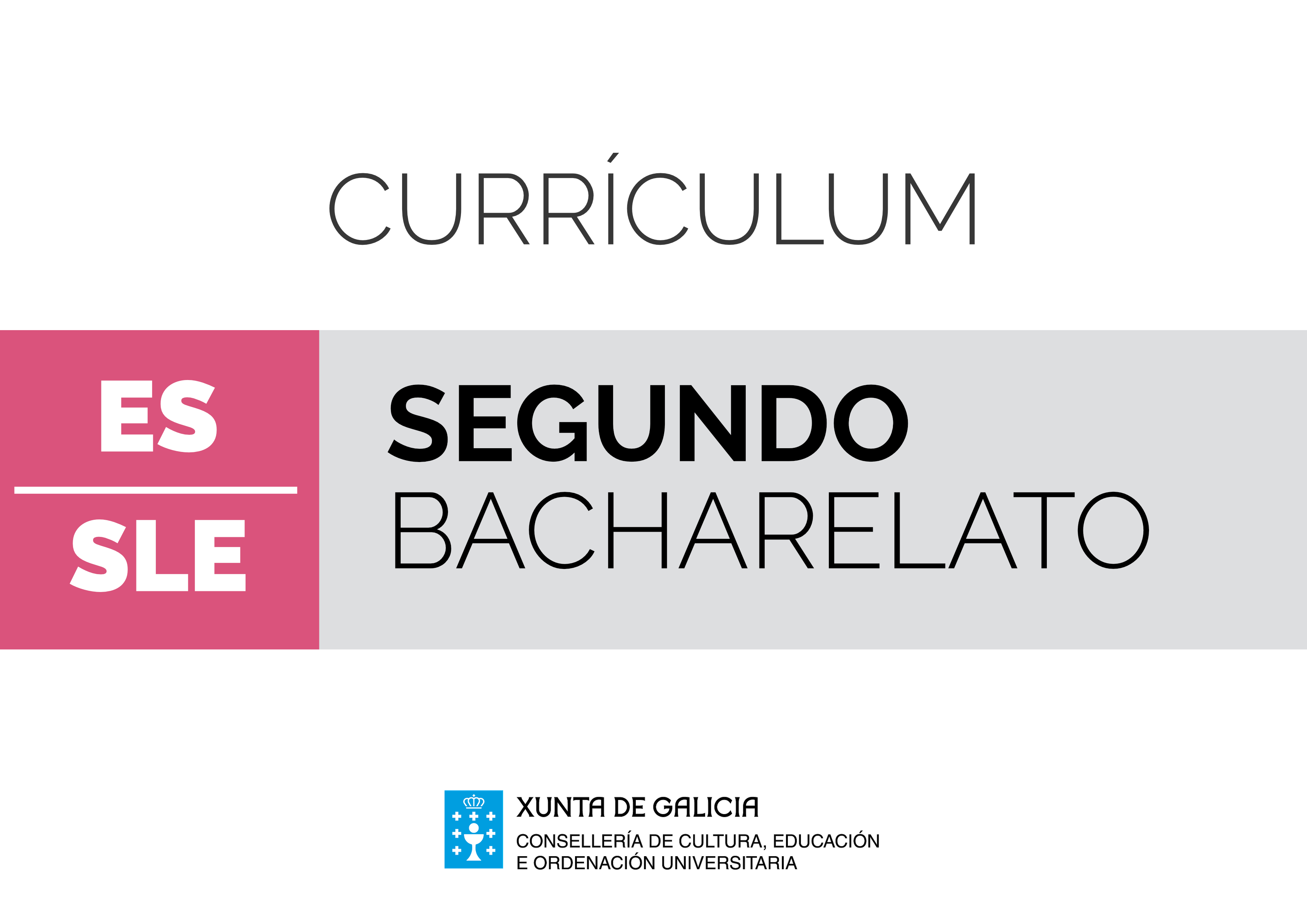 Segunda Lingua EstranxeiraIntroduciónO papel heurístico das linguas constitúe un reto para o sistema educativo, pois son instrumento de comunicación e de interacción social, de conservación e transmisión de coñecemento, de participación cidadá na vida social, de investigación, creación, experimentación e descuberta. E as linguas achégannos ao xeito de vida e ás formas de pensamento doutros pobos e dos seus patrimonios culturais.A lingua apréndese non para falar, ler ou escribir sobre a lingua, senón para falar, ler e escribir sobre emocións, afectos e aventuras, sobre o mundo; como medio das relacións interpersoais e recoñecemento da alteridade, motor do noso pensamento e das nosas reflexións, e porta de acceso ao coñecemento. Neste marco, a formación lingüística no contexto escolar é un instrumento para a equidade, xa que debe facilitar os medios necesarios para comunicar no ámbito educativo e na vida profesional e social, nomeadamente en contextos formais e educativos, e tamén sensibilizar cara a usos creativos e lúdicos das linguas, e achegar ao patrimonio literario e cultural que estas propician. O Consello de Europa, a través de sucesivos proxectos, está comprometido nunha política lingüística dirixida a protexer e desenvolver a herdanza lingüística e a diversidade cultural de Europa como fonte de enriquecemento mutuo, así como a facilitar a mobilidade persoal dos seus cidadáns e das súas cidadás, e o intercambio de ideas. O Marco Común Europeo de Referencia para as linguas (MCER), publicado en 2001, é un documento de particular transcendencia non só como ferramenta práctica para propiciar a reflexión sobre o ensino das linguas e a transparencia de cursos, programas e titulacións entre os Estados e dentro deles, senón tamén polo recoñecemento da competencia plurilingüe e intercultural, que transcende o concepto de multilingüismo, no seu día piar dos enfoques das políticas lingüísticas máis abertas ao recoñecemento da diversidade. Hoxe, o MCER constitúe unha referencia para proxectos e documentos clave do Consello de Europa, como a "Guía para a elaboración e posta en marcha de currículos para unha educación plurilingüe e intercultural" (2010), na que se desenvolve a noción de plurilingüismo como eixe dun enfoque centrado na rede de relacións entre distintas linguas e culturas. Nesta mesma liña, enmárcanse o informe do Foro Intergobernamental Europeo titulado "O dereito dos estudantes á calidade e á equidade en educación. O papel das competencias lingüísticas e interculturais", mantido en Xenebra en novembro 2010, e a Conferencia Intergobernamental "Calidade e inclusión en educación: o papel único das linguas", mantida en Estrasburgo en setembro de 2013. En ambos os foros europeos, recoñécese a importancia da competencia lingüística e da circulación de competencias entre as linguas para lograr un maior dominio da linguaxe, clave para a inclusión social e o éxito escolar.A educación plurilingüe e intercultural considera, con carácter xeral, a aprendizaxe de todas as linguas e culturas e, de xeito específico, os enfoques plurais transversais e integradores no seu ensino e na súa aprendizaxe. A súa finalidade é retirar barreiras artificiais entre as linguas, encerradas tradicionalmente nos sistemas escolares en compartimentos estancos, e promover o uso integral do repertorio lingüístico, discursivo, estratéxico e intercultural que posúe o alumnado e que vai adquirindo ao longo das súas diversas experiencias lingüísticas dentro e fóra do ámbito educativo. Así, o/a aprendiz plurilingüe realizará transferencias dos coñecementos e experiencias lingüísticas adquiridos nunha lingua para abordar tarefas de comunicación, creación e aprendizaxe noutra lingua diferente. Esta capacidade de transferencia non só permite descubrir as regularidades dunha lingua total ou parcialmente descoñecida e relacionalas, desde o punto de vista teórico, coas regularidades observadas noutras linguas que coñece, ou identificar termos emparentados en todas as linguas, senón que, ademais, promove a tolerancia perante palabras descoñecidas, nomeadamente importante nos contextos de comprensión que necesitan a fluidez, como son a lectura extensiva e a comprensión de textos orais sen posibilidade de verificación do entendido. A competencia plurilingüe facilitará, así, a inferencia de significados e o desenvolvemento de competencias heurísticas eficaces para identificar os elementos esenciais e secundarios nun texto descoñecido.Pola súa banda, mediante o diálogo intercultural póñense en xogo dispositivos de relación social esenciais, como son o recoñecemento do outro como lexítimo, o reforzamento da identidade propia no recoñecemento da identidade das demais persoas, a aceptación da diversidade persoal, social e cultural, e o respecto polos dereitos fundamentais.No contexto escolar, a aprendizaxe das linguas está dirixida ao logro de obxectivos similares, aínda que con diferentes niveis de dominio. Por iso, un estudo integrado de todas as linguas posibilita, por unha banda, que os contidos, as estratexias e os procesos traballados nunha lingua sexan igualmente utilizados nas actividades lingüísticas de comprensión e produción nas demais e, por outra, que se poida focalizar, no proceso de ensino e aprendizaxe, nos elementos diferenciadores e en todos aqueles aspectos que teñen incidencia directa na capacidade de comunicarse adecuadamente. Xa que logo, o coñecemento morfolóxico ou léxico dunha lingua pode axudar á comprensión noutra lingua; as estratexias de comprensión de lectura desenvolvidas nunha lingua poden ser transferidas para a lectura noutros idiomas; o coñecemento da estrutura dos textos descritivos permitirá producilos en calquera lingua; e o coñecemento das normas que ordenan as relacións entre xeracións, sexos, clases e grupos sociais nunha lingua informa e sensibiliza sobre a necesidade de coñecer e respectar as normas que rexen a dimensión social do uso da lingua noutra comunidade lingüística.Por outra parte, o tratamento integrado das linguas debe considerar o punto de partida diferente de cada unha delas. Daquela, non se pode esquecer a situación de minorización da lingua galega, que cómpre atender e dinamizar adecuadamente. Con esa finalidade, é preciso favorecer o uso e a aprendizaxe desta lingua de xeito que se impulse a súa normalización e se venzan as dificultades da súa menor presenza e repercusión social, motivadas en moitos casos por prexuízos cómpre desmontar e superar. O alumnado galego debe rematar a súa escolarización co nivel de usuario/a competente nas dúas linguas oficiais, galego e castelán, o que implica a utilización adecuada e eficaz de ambas as linguas nun amplo repertorio de situacións comunicativas, propias de diferentes ámbitos, cun grao crecente de formalidade e complexidade. Finalmente, a situación de sociedade multilingüe e plural en que vivimos solicita un enfoque metodolóxico de carácter plurilingüe que potencie o desenvolvemento comunicativo do alumnado nas linguas que adquira ao longo da súa vida, con independencia da diferenza de fins e niveis de dominio con que as utilice, e que o faga consciente da riqueza que supón ser unha persoa plurilingüe para o desenvolvemento cognitivo e social, e para o éxito escolar. Isto implica un tratamento integrado das linguas que o alumnado está a aprender nas aulas. No caso das áreas de Lingua castelá e literatura e de Lingua galega e literatura, os currículos presentan contidos similares en gran medida, e unha distribución igualmente similar en cada un dos cursos que conforman a educación secundaria obrigatoria e o bacharelato. Evidentemente, cada lingua ten as súas características propias, que requiren un tratamento e un traballo específico, pero hai determinados aspectos do currículo que, pola afinidade ou similitude que presentan en ambas as áreas, precisan ou ben ser abordados de maneira parella, ou ben ser presentados só nunha lingua pero traballados e practicados en cada unha delas, e utilizar a mesma terminoloxía nas dúas linguas para non dificultar innecesariamente o proceso de aprendizaxe do alumnado. Daquela, o profesorado implicado no proceso de ensino e aprendizaxe de Lingua castelá e literatura e de Lingua galega e literatura, en cada curso de ambas as etapas, deberá organizar o seu labor nun currículo integrado, que transcenda as respectivas linguas nas que un/unha aprendiz sexa capaz de comunicarse. Isto supón recoñecer a existencia dunha competencia global para a comunicación lingüística e implica non só evitar a repetición de contidos naqueles aspectos comúns á aprendizaxe de calquera lingua, como son as estratexias de lectura ou o proceso de escritura, a tipoloxía textual ou a definición de termos lingüísticos, senón tamén, e especialmente, priorizar a realización de actividades comunicativas de produción e comprensión de textos orais e escritos, pois destas depende o desenvolvemento da competencia xeral en comunicación lingüística.Ademais, nos centros docentes teñen presenza linguas estranxeiras, que tamén son abordadas na aula desde un enfoque comunicativo e intercultural, xa que o coñecemento dos valores e as crenzas compartidas por grupos sociais doutros países resulta esencial para a comunicación nesta sociedade globalizada. Así, para o tratamento integrado de linguas é preciso que, igual que acontece non caso das dúas linguas cooficiais, haxa unha coordinación entre o profesorado destas e o de linguas estranxeiras, para evitar a repetición de contidos na liña das que se mencionaron para as linguas ambientais, e para unificar a terminoloxía. Non se pode esquecer que o achegamento do alumnado á lingua estranxeira se produce, na maior parte dos casos, partindo das linguas próximas, a materna e ambientais.Igualmente presentes nas aulas están as linguas clásicas, o latín e o grego, cuxo estudo a nivel fonético, morfosintáctico e léxico proporciona unha sólida base para o perfeccionamento no manexo doutras linguas. Estas desempeñan, logo, un papel salientable como soporte lingüístico da maioría das linguas e para a comprensión do léxico culto que forma gran parte da terminoloxía científica e técnica actual nas linguas que o alumnado coñece ou estuda. Todo isto sen esquecer o enriquecemento cultural que lle proporciona o coñecemento dos diferentes aspectos que se inclúen na civilización clásica, berce da Europa actual, como son, entre outros, a mitoloxía, a relixión ou as súas creacións literarias e artísticas, que tanta influencia tiveron en épocas posteriores e seguen a ter hoxe en día. Por tanto, é esencial a incorporación das linguas clásicas ao currículo integrado das linguas, para reforzar a reflexión lingüística do noso alumnado e fortalecer o seu acceso á cultura literaria. Resulta obvio que para a posta en práctica destes currículos integrados e o logro dos obxectivos plurilingües e interculturais que se perseguen, o profesorado é un elemento determinante, xa que deberá potenciar unha metodoloxía adecuada para levar a cabo enfoques comunicativos e proxectos plurais e transversais, promover a reflexión metacomunicativa e metalingüística e o contraste entre linguas, ou asegurar accións coordinadas entre os departamentos lingüísticos para decidir, entre outros, desde que lingua abordar o estudo dos xéneros discursivos ou as estratexias e os procesos cognitivos que están na base das actividades lingüísticas. A finalidade é construír en cada centro docente a coherencia pedagóxica no ensino das linguas. As materias cuxos currículos se desenvolven ao abeiro desta introdución, as de linguas, teñen como obxectivo o desenvolvemento da competencia comunicativa do alumnado, entendida en todas as súas vertentes: pragmática, lingüística, sociolingüística e literaria. Daquela, achegan as ferramentas e os coñecementos necesarios para se desenvolver satisfactoria e eficazmente en calquera situación de comunicación da vida privada, social e profesional. Eses coñecementos, que articulan os procesos de comprensión e expresión oral por unha banda, e de comprensión e expresión escrita por outra, constitúen instrumentos esenciais para a aprendizaxe no ámbito educativo e, posteriormente, ao longo da vida.A reflexión literaria, presente nun bloque de contidos nas linguas ambientais, o galego e o castelán, e nas linguas clásicas, a través da lectura, mediante a comprensión e a interpretación de textos significativos, favorece o coñecemento das posibilidades expresivas da lingua, desenvolve a capacidade crítica e creativa dos/das estudantes, dálles acceso á memoria, á creatividade, á imaxinación, á descuberta das outras persoas e ao coñecemento doutras épocas e culturas, e enfróntaos/as a situacións, sentimentos e emocións nunca experimentados, que enriquecen a súa visión do mundo e favorecen o coñecemento de si mesmos/as.En definitiva, estas materias lingüísticas perseguen o obxectivo último de contribuír á formación de cidadás e cidadáns cunha competencia comunicativa que lles permita interactuar satisfactoriamente en todos os ámbitos que forman e van formar parte da súa vida. Isto esixe unha reflexión sobre os mecanismos de usos orais e escritos da súa propia lingua, e das outras linguas que estudan e coñecen, e a capacidade de interpretar e valorar o mundo, de formar as súas opinións propias, claras e fundamentadas, e de sentir satisfacción, a través da lectura crítica de obras literarias.A materia de Segunda Lingua Estranxeira está organizada en cinco bloques que se corresponden coas actividades de lingua que, tal como as define o MCER, supoñen o exercicio da competencia lingüística comunicativa dentro dun ámbito específico para procesar (en forma de comprensión ou de expresión) un ou máis textos co fin de realizar unha tarefa: comprensión de textos orais, produción de textos orais (expresión e interacción), comprensión de textos escritos e produción de textos escritos (expresión e interacción). Para a súa realización, estas actividades requiren a competencia comunicativa, polo que se inclúe un quinto bloque no que se recollen os elementos que abrangue a competencia comunicativa (lingüísticos, sociolingüísticos e pragmáticos), así como as experiencias lingüísticas noutras linguas. Todos estes elementos do quinto bloque relaciónanse entre si e interactúan na realización das actividades lingüísticas comunicativas de comprensión, produción e interacción. Isto supón que, para cada tarefa comunicativa descrita nos estándares, cumprirá incorporarse o conxunto dos contidos recollidos no quinto bloque para a realización do bloque de actividade lingüística que corresponda. Da mesma maneira, para avaliar o grao de adquisición de cada estándar de aprendizaxe dunha determinada actividade de lingua, deberán aplicarse todos os criterios de avaliación recollidos e descritos para a actividade correspondente, así como aqueles do quinto bloque que correspondan.Segunda Lingua Estranxeira II. 2º de bacharelato.Segunda Lingua Estranxeira II. 2º de bacharelato.Segunda Lingua Estranxeira II. 2º de bacharelato.ObxectivosContidosCriterios de avaliaciónEstándares de aprendizaxeCompetencias claveBloque 1. Comprensión de textos oraisBloque 1. Comprensión de textos oraisBloque 1. Comprensión de textos oraisabcfB1.1. Uso de estratexias de comprensión das mensaxes orais: Mobilización de información previa sobre o tipo de tarefa e o tema.Identificación do tipo textual, adaptando a comprensión a el.Distinción de tipos de comprensión (sentido xeral, información esencial e puntos principais).Formulación de hipóteses sobre contido e contexto.Inferencia e formulación de hipóteses sobre significados a partir da comprensión de elementos significativos, lingüísticos e paralingüísticos (acenos, entoación, etc.).Inferencia e formulación de hipóteses sobre significados a partir do coñecemento doutras linguas, e de elementos non lingüísticos (imaxes, música, etc.).Reformulación de hipóteses a partir da comprensión de novos elementos.B1.2. Tolerancia da comprensión parcial ou vaga nunha situación comunicativa, e conciencia da importancia de chegar a comprender textos orais sen precisar entender todos os seus elementos.B1.3. Constancia no logro da comprensión oral, reescoitando o texto gravado ou solicitando repetición do dito.B1.1. Coñecer e saber aplicar as estratexias máis adecuadas para a comprensión do sentido xeral, a información esencial, os puntos e as ideas principais, ou os detalles relevantes do texto.B1.2. Identificar o sentido xeral, a información esencial, os puntos principais e os detalles máis relevantes en textos orais breves ou de lonxitude media, claramente estruturados, e transmitidos de viva voz ou por medios técnicos e articulados a unha velocidade media, nun rexistro formal, informal ou neutro, e que traten de aspectos concretos ou abstractos de temas xerais, sobre asuntos cotiáns en situacións correntes ou menos habituais, ou sobre os propios intereses nos ámbitos persoal, público, educativo e ocupacional ou laboral, sempre que as condicións acústicas non distorsionen a mensaxe e se poida volver escoitar o dito.B1.3. Comprender o esencial e a información relevante en situacións comúns, aínda que poidan necesitar unha xestión ou transacción menos habitual (explicacións a unha reclamación, cancelación dun servizo, etc.) que impliquen a solicitude de datos, realización de accións, formas de pagamento, etc.), sempre que lle poidan repetir o dito.B1.4. Comprender o esencial en conversas sinxelas, sobre argumentacións básicas, puntos de vista e opinións relativos a temas frecuentes do ámbito persoal ou público, suposicións e hipóteses, sensacións e sentimentos básicos, claramente estruturados e articulados a unha velocidade lenta ou media, e se a persoa interlocutora está disposta a repetir ou reformular o dito.B1.5. Comprender o sentido xeral e información esencial en presentacións ben estruturadas sobre temas coñecidos e predicibles, e de programas de televisión tales como informativos, entrevistas ou anuncios e películas, sempre que as imaxes sexan suficientemente redundantes para facilitar a comprensión.SLEB1.1. Nas actividades de aula, persevera no seu proceso de comprensión, axustándoo ás necesidades da tarefa (de comprensión global, selectiva ou detallada) e mellorándoo, de ser o caso, facendo anticipacións do que segue (palabra, frase, resposta, etc.), e inferindo o que non se comprende e o que non se coñece mediante os propios coñecementos e as experiencias doutras linguas. CCLCAACSCCCECabcfB1.1. Uso de estratexias de comprensión das mensaxes orais: Mobilización de información previa sobre o tipo de tarefa e o tema.Identificación do tipo textual, adaptando a comprensión a el.Distinción de tipos de comprensión (sentido xeral, información esencial e puntos principais).Formulación de hipóteses sobre contido e contexto.Inferencia e formulación de hipóteses sobre significados a partir da comprensión de elementos significativos, lingüísticos e paralingüísticos (acenos, entoación, etc.).Inferencia e formulación de hipóteses sobre significados a partir do coñecemento doutras linguas, e de elementos non lingüísticos (imaxes, música, etc.).Reformulación de hipóteses a partir da comprensión de novos elementos.B1.2. Tolerancia da comprensión parcial ou vaga nunha situación comunicativa, e conciencia da importancia de chegar a comprender textos orais sen precisar entender todos os seus elementos.B1.3. Constancia no logro da comprensión oral, reescoitando o texto gravado ou solicitando repetición do dito.B1.1. Coñecer e saber aplicar as estratexias máis adecuadas para a comprensión do sentido xeral, a información esencial, os puntos e as ideas principais, ou os detalles relevantes do texto.B1.2. Identificar o sentido xeral, a información esencial, os puntos principais e os detalles máis relevantes en textos orais breves ou de lonxitude media, claramente estruturados, e transmitidos de viva voz ou por medios técnicos e articulados a unha velocidade media, nun rexistro formal, informal ou neutro, e que traten de aspectos concretos ou abstractos de temas xerais, sobre asuntos cotiáns en situacións correntes ou menos habituais, ou sobre os propios intereses nos ámbitos persoal, público, educativo e ocupacional ou laboral, sempre que as condicións acústicas non distorsionen a mensaxe e se poida volver escoitar o dito.B1.3. Comprender o esencial e a información relevante en situacións comúns, aínda que poidan necesitar unha xestión ou transacción menos habitual (explicacións a unha reclamación, cancelación dun servizo, etc.) que impliquen a solicitude de datos, realización de accións, formas de pagamento, etc.), sempre que lle poidan repetir o dito.B1.4. Comprender o esencial en conversas sinxelas, sobre argumentacións básicas, puntos de vista e opinións relativos a temas frecuentes do ámbito persoal ou público, suposicións e hipóteses, sensacións e sentimentos básicos, claramente estruturados e articulados a unha velocidade lenta ou media, e se a persoa interlocutora está disposta a repetir ou reformular o dito.B1.5. Comprender o sentido xeral e información esencial en presentacións ben estruturadas sobre temas coñecidos e predicibles, e de programas de televisión tales como informativos, entrevistas ou anuncios e películas, sempre que as imaxes sexan suficientemente redundantes para facilitar a comprensión.SLEB1.2. Capta os puntos principais e os detalles salientables de mensaxes gravadas ou de viva voz, claramente articuladas, que conteñan instrucións, indicacións ou outra información, mesmo de tipo técnico, sempre que poida volver escoitar o dito ou pedir confirmación.CCLCAACSCCCECCDabcfB1.1. Uso de estratexias de comprensión das mensaxes orais: Mobilización de información previa sobre o tipo de tarefa e o tema.Identificación do tipo textual, adaptando a comprensión a el.Distinción de tipos de comprensión (sentido xeral, información esencial e puntos principais).Formulación de hipóteses sobre contido e contexto.Inferencia e formulación de hipóteses sobre significados a partir da comprensión de elementos significativos, lingüísticos e paralingüísticos (acenos, entoación, etc.).Inferencia e formulación de hipóteses sobre significados a partir do coñecemento doutras linguas, e de elementos non lingüísticos (imaxes, música, etc.).Reformulación de hipóteses a partir da comprensión de novos elementos.B1.2. Tolerancia da comprensión parcial ou vaga nunha situación comunicativa, e conciencia da importancia de chegar a comprender textos orais sen precisar entender todos os seus elementos.B1.3. Constancia no logro da comprensión oral, reescoitando o texto gravado ou solicitando repetición do dito.B1.1. Coñecer e saber aplicar as estratexias máis adecuadas para a comprensión do sentido xeral, a información esencial, os puntos e as ideas principais, ou os detalles relevantes do texto.B1.2. Identificar o sentido xeral, a información esencial, os puntos principais e os detalles máis relevantes en textos orais breves ou de lonxitude media, claramente estruturados, e transmitidos de viva voz ou por medios técnicos e articulados a unha velocidade media, nun rexistro formal, informal ou neutro, e que traten de aspectos concretos ou abstractos de temas xerais, sobre asuntos cotiáns en situacións correntes ou menos habituais, ou sobre os propios intereses nos ámbitos persoal, público, educativo e ocupacional ou laboral, sempre que as condicións acústicas non distorsionen a mensaxe e se poida volver escoitar o dito.B1.3. Comprender o esencial e a información relevante en situacións comúns, aínda que poidan necesitar unha xestión ou transacción menos habitual (explicacións a unha reclamación, cancelación dun servizo, etc.) que impliquen a solicitude de datos, realización de accións, formas de pagamento, etc.), sempre que lle poidan repetir o dito.B1.4. Comprender o esencial en conversas sinxelas, sobre argumentacións básicas, puntos de vista e opinións relativos a temas frecuentes do ámbito persoal ou público, suposicións e hipóteses, sensacións e sentimentos básicos, claramente estruturados e articulados a unha velocidade lenta ou media, e se a persoa interlocutora está disposta a repetir ou reformular o dito.B1.5. Comprender o sentido xeral e información esencial en presentacións ben estruturadas sobre temas coñecidos e predicibles, e de programas de televisión tales como informativos, entrevistas ou anuncios e películas, sempre que as imaxes sexan suficientemente redundantes para facilitar a comprensión.SLEB1.3. Comprende, nunha conversa formal ou entrevista na que participa, información relevante e detalles sobre asuntos prácticos relativos a actividades educativas ou ocupacionais de carácter habitual e predicible (datos persoais, formación, gustos, intereses e expectativas ou plans de futuro), sempre que poida pedir que se lle repita, ou que se reformule, aclare ou elabore algo do que se lle dixo.CCLCAACSCCCECabcfB1.1. Uso de estratexias de comprensión das mensaxes orais: Mobilización de información previa sobre o tipo de tarefa e o tema.Identificación do tipo textual, adaptando a comprensión a el.Distinción de tipos de comprensión (sentido xeral, información esencial e puntos principais).Formulación de hipóteses sobre contido e contexto.Inferencia e formulación de hipóteses sobre significados a partir da comprensión de elementos significativos, lingüísticos e paralingüísticos (acenos, entoación, etc.).Inferencia e formulación de hipóteses sobre significados a partir do coñecemento doutras linguas, e de elementos non lingüísticos (imaxes, música, etc.).Reformulación de hipóteses a partir da comprensión de novos elementos.B1.2. Tolerancia da comprensión parcial ou vaga nunha situación comunicativa, e conciencia da importancia de chegar a comprender textos orais sen precisar entender todos os seus elementos.B1.3. Constancia no logro da comprensión oral, reescoitando o texto gravado ou solicitando repetición do dito.B1.1. Coñecer e saber aplicar as estratexias máis adecuadas para a comprensión do sentido xeral, a información esencial, os puntos e as ideas principais, ou os detalles relevantes do texto.B1.2. Identificar o sentido xeral, a información esencial, os puntos principais e os detalles máis relevantes en textos orais breves ou de lonxitude media, claramente estruturados, e transmitidos de viva voz ou por medios técnicos e articulados a unha velocidade media, nun rexistro formal, informal ou neutro, e que traten de aspectos concretos ou abstractos de temas xerais, sobre asuntos cotiáns en situacións correntes ou menos habituais, ou sobre os propios intereses nos ámbitos persoal, público, educativo e ocupacional ou laboral, sempre que as condicións acústicas non distorsionen a mensaxe e se poida volver escoitar o dito.B1.3. Comprender o esencial e a información relevante en situacións comúns, aínda que poidan necesitar unha xestión ou transacción menos habitual (explicacións a unha reclamación, cancelación dun servizo, etc.) que impliquen a solicitude de datos, realización de accións, formas de pagamento, etc.), sempre que lle poidan repetir o dito.B1.4. Comprender o esencial en conversas sinxelas, sobre argumentacións básicas, puntos de vista e opinións relativos a temas frecuentes do ámbito persoal ou público, suposicións e hipóteses, sensacións e sentimentos básicos, claramente estruturados e articulados a unha velocidade lenta ou media, e se a persoa interlocutora está disposta a repetir ou reformular o dito.B1.5. Comprender o sentido xeral e información esencial en presentacións ben estruturadas sobre temas coñecidos e predicibles, e de programas de televisión tales como informativos, entrevistas ou anuncios e películas, sempre que as imaxes sexan suficientemente redundantes para facilitar a comprensión.SLEB1.4. Entende o que se lle di en transaccións e xestións cotiás e estruturadas (por exemplo, en bancos, tendas, hoteis, restaurantes, transportes e centros docentes), ou menos habituais pero referidas a necesidades inmediatas en situacións de comunicación comúns se pode pedir confirmación dalgúns detalles.CCLCAACSCCCECabcfB1.1. Uso de estratexias de comprensión das mensaxes orais: Mobilización de información previa sobre o tipo de tarefa e o tema.Identificación do tipo textual, adaptando a comprensión a el.Distinción de tipos de comprensión (sentido xeral, información esencial e puntos principais).Formulación de hipóteses sobre contido e contexto.Inferencia e formulación de hipóteses sobre significados a partir da comprensión de elementos significativos, lingüísticos e paralingüísticos (acenos, entoación, etc.).Inferencia e formulación de hipóteses sobre significados a partir do coñecemento doutras linguas, e de elementos non lingüísticos (imaxes, música, etc.).Reformulación de hipóteses a partir da comprensión de novos elementos.B1.2. Tolerancia da comprensión parcial ou vaga nunha situación comunicativa, e conciencia da importancia de chegar a comprender textos orais sen precisar entender todos os seus elementos.B1.3. Constancia no logro da comprensión oral, reescoitando o texto gravado ou solicitando repetición do dito.B1.1. Coñecer e saber aplicar as estratexias máis adecuadas para a comprensión do sentido xeral, a información esencial, os puntos e as ideas principais, ou os detalles relevantes do texto.B1.2. Identificar o sentido xeral, a información esencial, os puntos principais e os detalles máis relevantes en textos orais breves ou de lonxitude media, claramente estruturados, e transmitidos de viva voz ou por medios técnicos e articulados a unha velocidade media, nun rexistro formal, informal ou neutro, e que traten de aspectos concretos ou abstractos de temas xerais, sobre asuntos cotiáns en situacións correntes ou menos habituais, ou sobre os propios intereses nos ámbitos persoal, público, educativo e ocupacional ou laboral, sempre que as condicións acústicas non distorsionen a mensaxe e se poida volver escoitar o dito.B1.3. Comprender o esencial e a información relevante en situacións comúns, aínda que poidan necesitar unha xestión ou transacción menos habitual (explicacións a unha reclamación, cancelación dun servizo, etc.) que impliquen a solicitude de datos, realización de accións, formas de pagamento, etc.), sempre que lle poidan repetir o dito.B1.4. Comprender o esencial en conversas sinxelas, sobre argumentacións básicas, puntos de vista e opinións relativos a temas frecuentes do ámbito persoal ou público, suposicións e hipóteses, sensacións e sentimentos básicos, claramente estruturados e articulados a unha velocidade lenta ou media, e se a persoa interlocutora está disposta a repetir ou reformular o dito.B1.5. Comprender o sentido xeral e información esencial en presentacións ben estruturadas sobre temas coñecidos e predicibles, e de programas de televisión tales como informativos, entrevistas ou anuncios e películas, sempre que as imaxes sexan suficientemente redundantes para facilitar a comprensión.SLEB1.5. Comprende, nunha conversa informal e sinxela na que participa, explicacións ou xustificacións básicas de puntos de vista e opinións, sobre diversos asuntos de interese persoal, cotiáns ou menos habituais, articulados de maneira clara, así como a formulación de hipóteses, a expresión de sentimentos e a descrición de aspectos abstractos de temas como a música, o cine, a literatura ou os temas de actualidade, se a persoa interlocutora está disposta repetir ou reformular o dito.CCLCAACSCCCECabcfB1.1. Uso de estratexias de comprensión das mensaxes orais: Mobilización de información previa sobre o tipo de tarefa e o tema.Identificación do tipo textual, adaptando a comprensión a el.Distinción de tipos de comprensión (sentido xeral, información esencial e puntos principais).Formulación de hipóteses sobre contido e contexto.Inferencia e formulación de hipóteses sobre significados a partir da comprensión de elementos significativos, lingüísticos e paralingüísticos (acenos, entoación, etc.).Inferencia e formulación de hipóteses sobre significados a partir do coñecemento doutras linguas, e de elementos non lingüísticos (imaxes, música, etc.).Reformulación de hipóteses a partir da comprensión de novos elementos.B1.2. Tolerancia da comprensión parcial ou vaga nunha situación comunicativa, e conciencia da importancia de chegar a comprender textos orais sen precisar entender todos os seus elementos.B1.3. Constancia no logro da comprensión oral, reescoitando o texto gravado ou solicitando repetición do dito.B1.1. Coñecer e saber aplicar as estratexias máis adecuadas para a comprensión do sentido xeral, a información esencial, os puntos e as ideas principais, ou os detalles relevantes do texto.B1.2. Identificar o sentido xeral, a información esencial, os puntos principais e os detalles máis relevantes en textos orais breves ou de lonxitude media, claramente estruturados, e transmitidos de viva voz ou por medios técnicos e articulados a unha velocidade media, nun rexistro formal, informal ou neutro, e que traten de aspectos concretos ou abstractos de temas xerais, sobre asuntos cotiáns en situacións correntes ou menos habituais, ou sobre os propios intereses nos ámbitos persoal, público, educativo e ocupacional ou laboral, sempre que as condicións acústicas non distorsionen a mensaxe e se poida volver escoitar o dito.B1.3. Comprender o esencial e a información relevante en situacións comúns, aínda que poidan necesitar unha xestión ou transacción menos habitual (explicacións a unha reclamación, cancelación dun servizo, etc.) que impliquen a solicitude de datos, realización de accións, formas de pagamento, etc.), sempre que lle poidan repetir o dito.B1.4. Comprender o esencial en conversas sinxelas, sobre argumentacións básicas, puntos de vista e opinións relativos a temas frecuentes do ámbito persoal ou público, suposicións e hipóteses, sensacións e sentimentos básicos, claramente estruturados e articulados a unha velocidade lenta ou media, e se a persoa interlocutora está disposta a repetir ou reformular o dito.B1.5. Comprender o sentido xeral e información esencial en presentacións ben estruturadas sobre temas coñecidos e predicibles, e de programas de televisión tales como informativos, entrevistas ou anuncios e películas, sempre que as imaxes sexan suficientemente redundantes para facilitar a comprensión.SLEB1.6. Identifica, con apoio visual, as ideas principais e información relevante en presentacións ou charlas ben estruturadas e de exposición clara sobre temas coñecidos ou do seu interese relacionados co ámbito educativo ou ocupacional, e os aspectos máis significativos de noticias de televisión claramente articuladas, así como o esencial de anuncios publicitarios, series e películas ben estruturados e articulados con claridade, nunha variedade estándar da lingua e cando as imaxes faciliten a comprensión.CCLCAACSCCCECCDBloque 2. Produción de textos oraisBloque 2. Produción de textos oraisBloque 2. Produción de textos oraisabcfB2.1. Estratexias de produción:Planificación:Identificación do contexto, o destinatario e a finalidade da produción ou da interacción.Adecuación do texto ao destinatario, ao contexto e á canle, escollendo os expoñentes lingüísticos necesarios para lograr a intención comunicativa.Execución:Concepción da mensaxe con claridade, distinguindo a súa idea ou ideas principais, e a súa estrutura básica. Activación dos coñecementos previos sobre modelos e secuencias de interacción, e elementos lingüísticos previamente asimilados e memorizados.Expresión da mensaxe con claridade e coherencia básica, estruturándoa adecuadamente e axustándose, de ser o caso, aos modelos e ás fórmulas de cada tipo de texto memorizados e traballados na clase previamente. Reaxuste da tarefa (emprender unha versión máis modesta) ou da mensaxe (limitar o que realmente lle gustaría expresar), tras valorar as dificultades e os recursos lingüísticos dispoñibles. Compensación das carencias lingüísticas mediante procedementos lingüísticos e paralingüísticos.Lingüísticos:Modificación de palabras de significado parecido. Definición ou reformulación dun termo ou expresión. Uso da lingua materna ou "estranxeirización" de palabras da lingua meta. Petición de axuda.Paralingüísticos:Sinalación de obxectos, usando deícticos ou realizando accións que aclaran o significado. Uso da linguaxe corporal culturalmente pertinente (acenos, expresións faciais, posturas e contacto visual ou corporal). Uso de elementos cuasiléxicos (hum, puah, etc.) de valor comunicativo.B.2.2. Actitude de respecto cara a si mesmo/a e cara ás demais persoas para comprender e facerse comprender.B2.3. Rutinas ou modelos comúns de interacción segundo o tipo de situación de comunicación.B2.1. Aplicar as estratexias máis adecuadas para producir textos orais breves ou de lonxitude media, aínda que poidan producirse pausas, vacilacións ocasionais ou reformulacións do que se quere expresar en situacións menos habituais ou en intervencións máis longas.B2.2. Interactuar, en situacións reais ou simuladas, con eficacia suficiente para narrar e describir experiencias, acontecementos, sentimentos, reaccións, desexos e aspiracións e plans ou proxectos; e intercambiar información pouco complexa, pedir e dar indicacións ou instrucións sinxelas con certo detalle, xustificar brevemente opinións e puntos de vista; formular hipóteses e facer suxestións, e expresarse sobre temas algo abstractos, como películas, música, libros, etc.B2.3. Intercambiar de xeito sinxelo pero eficaz, con pronuncia clara e intelixible, información en situacións de comunicacióalumnado e menos habituais, pero predicibles, nas que teña que expresar o acordo, o desacordo, o interese, a posibilidade e a imposibilidade, usando un repertorio de expresións frecuentes no ámbito público (doenzas, pequenas reclamacións, menús alternativos, accidentes, etc.), así como a expresión básica dos sentimentos e os intereses persoais, tales como satisfacción, desgusto, admiración e sorpresa.B2.4. Producir textos de extensión breve ou media, tanto cara a cara como por teléfono ou por outros medios técnicos, nun rexistro formal, neutro ou informal, cun discurso comprensible e adecuado á situación e utilizando as estratexias necesarias para iniciar, manter e facer progresar a comunicación.B2.5. Participar en situacións de comunicación formais que impliquen intercambios claramente estruturados, utilizando fórmulas ou indicacións habituais para tomar ou ceder a quenda de palabra, aínda que se poida necesitar a axuda da persoa interlocutora, e sendo quen de intercambiar información e opinións, dar instrucións, xustificar brevemente os motivos de accións e plans, e argumentar de xeito sinxelo pero eficaz.SLEB2.1. Participa activamente en intercambios comunicativos na aula, utilizando a maioría das veces a lingua estranxeira, producindo mensaxes adecuadas ás situacións de comunicación reais ou simuladas, e colaborando para entender e facerse entender.CCLCAACSCCCECabcfB2.1. Estratexias de produción:Planificación:Identificación do contexto, o destinatario e a finalidade da produción ou da interacción.Adecuación do texto ao destinatario, ao contexto e á canle, escollendo os expoñentes lingüísticos necesarios para lograr a intención comunicativa.Execución:Concepción da mensaxe con claridade, distinguindo a súa idea ou ideas principais, e a súa estrutura básica. Activación dos coñecementos previos sobre modelos e secuencias de interacción, e elementos lingüísticos previamente asimilados e memorizados.Expresión da mensaxe con claridade e coherencia básica, estruturándoa adecuadamente e axustándose, de ser o caso, aos modelos e ás fórmulas de cada tipo de texto memorizados e traballados na clase previamente. Reaxuste da tarefa (emprender unha versión máis modesta) ou da mensaxe (limitar o que realmente lle gustaría expresar), tras valorar as dificultades e os recursos lingüísticos dispoñibles. Compensación das carencias lingüísticas mediante procedementos lingüísticos e paralingüísticos.Lingüísticos:Modificación de palabras de significado parecido. Definición ou reformulación dun termo ou expresión. Uso da lingua materna ou "estranxeirización" de palabras da lingua meta. Petición de axuda.Paralingüísticos:Sinalación de obxectos, usando deícticos ou realizando accións que aclaran o significado. Uso da linguaxe corporal culturalmente pertinente (acenos, expresións faciais, posturas e contacto visual ou corporal). Uso de elementos cuasiléxicos (hum, puah, etc.) de valor comunicativo.B.2.2. Actitude de respecto cara a si mesmo/a e cara ás demais persoas para comprender e facerse comprender.B2.3. Rutinas ou modelos comúns de interacción segundo o tipo de situación de comunicación.B2.1. Aplicar as estratexias máis adecuadas para producir textos orais breves ou de lonxitude media, aínda que poidan producirse pausas, vacilacións ocasionais ou reformulacións do que se quere expresar en situacións menos habituais ou en intervencións máis longas.B2.2. Interactuar, en situacións reais ou simuladas, con eficacia suficiente para narrar e describir experiencias, acontecementos, sentimentos, reaccións, desexos e aspiracións e plans ou proxectos; e intercambiar información pouco complexa, pedir e dar indicacións ou instrucións sinxelas con certo detalle, xustificar brevemente opinións e puntos de vista; formular hipóteses e facer suxestións, e expresarse sobre temas algo abstractos, como películas, música, libros, etc.B2.3. Intercambiar de xeito sinxelo pero eficaz, con pronuncia clara e intelixible, información en situacións de comunicacióalumnado e menos habituais, pero predicibles, nas que teña que expresar o acordo, o desacordo, o interese, a posibilidade e a imposibilidade, usando un repertorio de expresións frecuentes no ámbito público (doenzas, pequenas reclamacións, menús alternativos, accidentes, etc.), así como a expresión básica dos sentimentos e os intereses persoais, tales como satisfacción, desgusto, admiración e sorpresa.B2.4. Producir textos de extensión breve ou media, tanto cara a cara como por teléfono ou por outros medios técnicos, nun rexistro formal, neutro ou informal, cun discurso comprensible e adecuado á situación e utilizando as estratexias necesarias para iniciar, manter e facer progresar a comunicación.B2.5. Participar en situacións de comunicación formais que impliquen intercambios claramente estruturados, utilizando fórmulas ou indicacións habituais para tomar ou ceder a quenda de palabra, aínda que se poida necesitar a axuda da persoa interlocutora, e sendo quen de intercambiar información e opinións, dar instrucións, xustificar brevemente os motivos de accións e plans, e argumentar de xeito sinxelo pero eficaz.SLEB2.2. Fai presentacións breves, con certa fluidez, ben estruturadas, ensaiadas previamente e con apoio visual, sobre aspectos concretos de temas educativos ou ocupacionais do seu interese, organizando a información básica de maneira coherente, explicando as ideas principais brevemente e con claridade, e respondendo a preguntas sinxelas de oíntes articuladas de maneira clara e a velocidade media.CCLCAACSCCCECCDabcfB2.1. Estratexias de produción:Planificación:Identificación do contexto, o destinatario e a finalidade da produción ou da interacción.Adecuación do texto ao destinatario, ao contexto e á canle, escollendo os expoñentes lingüísticos necesarios para lograr a intención comunicativa.Execución:Concepción da mensaxe con claridade, distinguindo a súa idea ou ideas principais, e a súa estrutura básica. Activación dos coñecementos previos sobre modelos e secuencias de interacción, e elementos lingüísticos previamente asimilados e memorizados.Expresión da mensaxe con claridade e coherencia básica, estruturándoa adecuadamente e axustándose, de ser o caso, aos modelos e ás fórmulas de cada tipo de texto memorizados e traballados na clase previamente. Reaxuste da tarefa (emprender unha versión máis modesta) ou da mensaxe (limitar o que realmente lle gustaría expresar), tras valorar as dificultades e os recursos lingüísticos dispoñibles. Compensación das carencias lingüísticas mediante procedementos lingüísticos e paralingüísticos.Lingüísticos:Modificación de palabras de significado parecido. Definición ou reformulación dun termo ou expresión. Uso da lingua materna ou "estranxeirización" de palabras da lingua meta. Petición de axuda.Paralingüísticos:Sinalación de obxectos, usando deícticos ou realizando accións que aclaran o significado. Uso da linguaxe corporal culturalmente pertinente (acenos, expresións faciais, posturas e contacto visual ou corporal). Uso de elementos cuasiléxicos (hum, puah, etc.) de valor comunicativo.B.2.2. Actitude de respecto cara a si mesmo/a e cara ás demais persoas para comprender e facerse comprender.B2.3. Rutinas ou modelos comúns de interacción segundo o tipo de situación de comunicación.B2.1. Aplicar as estratexias máis adecuadas para producir textos orais breves ou de lonxitude media, aínda que poidan producirse pausas, vacilacións ocasionais ou reformulacións do que se quere expresar en situacións menos habituais ou en intervencións máis longas.B2.2. Interactuar, en situacións reais ou simuladas, con eficacia suficiente para narrar e describir experiencias, acontecementos, sentimentos, reaccións, desexos e aspiracións e plans ou proxectos; e intercambiar información pouco complexa, pedir e dar indicacións ou instrucións sinxelas con certo detalle, xustificar brevemente opinións e puntos de vista; formular hipóteses e facer suxestións, e expresarse sobre temas algo abstractos, como películas, música, libros, etc.B2.3. Intercambiar de xeito sinxelo pero eficaz, con pronuncia clara e intelixible, información en situacións de comunicacióalumnado e menos habituais, pero predicibles, nas que teña que expresar o acordo, o desacordo, o interese, a posibilidade e a imposibilidade, usando un repertorio de expresións frecuentes no ámbito público (doenzas, pequenas reclamacións, menús alternativos, accidentes, etc.), así como a expresión básica dos sentimentos e os intereses persoais, tales como satisfacción, desgusto, admiración e sorpresa.B2.4. Producir textos de extensión breve ou media, tanto cara a cara como por teléfono ou por outros medios técnicos, nun rexistro formal, neutro ou informal, cun discurso comprensible e adecuado á situación e utilizando as estratexias necesarias para iniciar, manter e facer progresar a comunicación.B2.5. Participar en situacións de comunicación formais que impliquen intercambios claramente estruturados, utilizando fórmulas ou indicacións habituais para tomar ou ceder a quenda de palabra, aínda que se poida necesitar a axuda da persoa interlocutora, e sendo quen de intercambiar información e opinións, dar instrucións, xustificar brevemente os motivos de accións e plans, e argumentar de xeito sinxelo pero eficaz.SLEB2.3. Participa adecuadamente en conversas informais cara a cara ou por teléfono, ou por outros medios técnicos, sobre asuntos cotiáns ou menos habituais, nas que intercambia información e se expresa e xustifica brevemente opinións e puntos de vista; narra e describe de forma coherente feitos ocorridos no pasado ou plans de futuro reais ou inventados; formula hipóteses; fai suxestións; pide e dá indicacións ou instrucións con certo detalle; expresa e xustifica sentimentos, e describe aspectos concretos e abstractos de temas como, por exemplo, a música, o cine, a literatura ou os temas de actualidade.CCLCAACSCCCECCDabcfB2.1. Estratexias de produción:Planificación:Identificación do contexto, o destinatario e a finalidade da produción ou da interacción.Adecuación do texto ao destinatario, ao contexto e á canle, escollendo os expoñentes lingüísticos necesarios para lograr a intención comunicativa.Execución:Concepción da mensaxe con claridade, distinguindo a súa idea ou ideas principais, e a súa estrutura básica. Activación dos coñecementos previos sobre modelos e secuencias de interacción, e elementos lingüísticos previamente asimilados e memorizados.Expresión da mensaxe con claridade e coherencia básica, estruturándoa adecuadamente e axustándose, de ser o caso, aos modelos e ás fórmulas de cada tipo de texto memorizados e traballados na clase previamente. Reaxuste da tarefa (emprender unha versión máis modesta) ou da mensaxe (limitar o que realmente lle gustaría expresar), tras valorar as dificultades e os recursos lingüísticos dispoñibles. Compensación das carencias lingüísticas mediante procedementos lingüísticos e paralingüísticos.Lingüísticos:Modificación de palabras de significado parecido. Definición ou reformulación dun termo ou expresión. Uso da lingua materna ou "estranxeirización" de palabras da lingua meta. Petición de axuda.Paralingüísticos:Sinalación de obxectos, usando deícticos ou realizando accións que aclaran o significado. Uso da linguaxe corporal culturalmente pertinente (acenos, expresións faciais, posturas e contacto visual ou corporal). Uso de elementos cuasiléxicos (hum, puah, etc.) de valor comunicativo.B.2.2. Actitude de respecto cara a si mesmo/a e cara ás demais persoas para comprender e facerse comprender.B2.3. Rutinas ou modelos comúns de interacción segundo o tipo de situación de comunicación.B2.1. Aplicar as estratexias máis adecuadas para producir textos orais breves ou de lonxitude media, aínda que poidan producirse pausas, vacilacións ocasionais ou reformulacións do que se quere expresar en situacións menos habituais ou en intervencións máis longas.B2.2. Interactuar, en situacións reais ou simuladas, con eficacia suficiente para narrar e describir experiencias, acontecementos, sentimentos, reaccións, desexos e aspiracións e plans ou proxectos; e intercambiar información pouco complexa, pedir e dar indicacións ou instrucións sinxelas con certo detalle, xustificar brevemente opinións e puntos de vista; formular hipóteses e facer suxestións, e expresarse sobre temas algo abstractos, como películas, música, libros, etc.B2.3. Intercambiar de xeito sinxelo pero eficaz, con pronuncia clara e intelixible, información en situacións de comunicacióalumnado e menos habituais, pero predicibles, nas que teña que expresar o acordo, o desacordo, o interese, a posibilidade e a imposibilidade, usando un repertorio de expresións frecuentes no ámbito público (doenzas, pequenas reclamacións, menús alternativos, accidentes, etc.), así como a expresión básica dos sentimentos e os intereses persoais, tales como satisfacción, desgusto, admiración e sorpresa.B2.4. Producir textos de extensión breve ou media, tanto cara a cara como por teléfono ou por outros medios técnicos, nun rexistro formal, neutro ou informal, cun discurso comprensible e adecuado á situación e utilizando as estratexias necesarias para iniciar, manter e facer progresar a comunicación.B2.5. Participar en situacións de comunicación formais que impliquen intercambios claramente estruturados, utilizando fórmulas ou indicacións habituais para tomar ou ceder a quenda de palabra, aínda que se poida necesitar a axuda da persoa interlocutora, e sendo quen de intercambiar información e opinións, dar instrucións, xustificar brevemente os motivos de accións e plans, e argumentar de xeito sinxelo pero eficaz.SLEB2.4. Desenvólvese adecuadamente e utiliza estratexias de comunicación lingüísticas e xestos apropiados para facerse entender, en situacións cotiás e menos habituais que poden xurdir durante unha viaxe ou estadía noutros países por motivos persoais, educativos ou ocupacionais (transporte, aloxamento, comidas, compras, estudos, traballo, relacións coas autoridades, saúde e lecer), e sabe solicitar atención, información, axuda ou explicacións, e facer unha reclamación ou unha xestión formal de maneira sinxela pero correcta e adecuada ao contexto.CCLCAACSCCCECabcfB2.1. Estratexias de produción:Planificación:Identificación do contexto, o destinatario e a finalidade da produción ou da interacción.Adecuación do texto ao destinatario, ao contexto e á canle, escollendo os expoñentes lingüísticos necesarios para lograr a intención comunicativa.Execución:Concepción da mensaxe con claridade, distinguindo a súa idea ou ideas principais, e a súa estrutura básica. Activación dos coñecementos previos sobre modelos e secuencias de interacción, e elementos lingüísticos previamente asimilados e memorizados.Expresión da mensaxe con claridade e coherencia básica, estruturándoa adecuadamente e axustándose, de ser o caso, aos modelos e ás fórmulas de cada tipo de texto memorizados e traballados na clase previamente. Reaxuste da tarefa (emprender unha versión máis modesta) ou da mensaxe (limitar o que realmente lle gustaría expresar), tras valorar as dificultades e os recursos lingüísticos dispoñibles. Compensación das carencias lingüísticas mediante procedementos lingüísticos e paralingüísticos.Lingüísticos:Modificación de palabras de significado parecido. Definición ou reformulación dun termo ou expresión. Uso da lingua materna ou "estranxeirización" de palabras da lingua meta. Petición de axuda.Paralingüísticos:Sinalación de obxectos, usando deícticos ou realizando accións que aclaran o significado. Uso da linguaxe corporal culturalmente pertinente (acenos, expresións faciais, posturas e contacto visual ou corporal). Uso de elementos cuasiléxicos (hum, puah, etc.) de valor comunicativo.B.2.2. Actitude de respecto cara a si mesmo/a e cara ás demais persoas para comprender e facerse comprender.B2.3. Rutinas ou modelos comúns de interacción segundo o tipo de situación de comunicación.B2.1. Aplicar as estratexias máis adecuadas para producir textos orais breves ou de lonxitude media, aínda que poidan producirse pausas, vacilacións ocasionais ou reformulacións do que se quere expresar en situacións menos habituais ou en intervencións máis longas.B2.2. Interactuar, en situacións reais ou simuladas, con eficacia suficiente para narrar e describir experiencias, acontecementos, sentimentos, reaccións, desexos e aspiracións e plans ou proxectos; e intercambiar información pouco complexa, pedir e dar indicacións ou instrucións sinxelas con certo detalle, xustificar brevemente opinións e puntos de vista; formular hipóteses e facer suxestións, e expresarse sobre temas algo abstractos, como películas, música, libros, etc.B2.3. Intercambiar de xeito sinxelo pero eficaz, con pronuncia clara e intelixible, información en situacións de comunicacióalumnado e menos habituais, pero predicibles, nas que teña que expresar o acordo, o desacordo, o interese, a posibilidade e a imposibilidade, usando un repertorio de expresións frecuentes no ámbito público (doenzas, pequenas reclamacións, menús alternativos, accidentes, etc.), así como a expresión básica dos sentimentos e os intereses persoais, tales como satisfacción, desgusto, admiración e sorpresa.B2.4. Producir textos de extensión breve ou media, tanto cara a cara como por teléfono ou por outros medios técnicos, nun rexistro formal, neutro ou informal, cun discurso comprensible e adecuado á situación e utilizando as estratexias necesarias para iniciar, manter e facer progresar a comunicación.B2.5. Participar en situacións de comunicación formais que impliquen intercambios claramente estruturados, utilizando fórmulas ou indicacións habituais para tomar ou ceder a quenda de palabra, aínda que se poida necesitar a axuda da persoa interlocutora, e sendo quen de intercambiar información e opinións, dar instrucións, xustificar brevemente os motivos de accións e plans, e argumentar de xeito sinxelo pero eficaz.SLEB2.5.  Toma parte en conversas formais, entrevistas e reunións de carácter educativo ou ocupacional, sobre temas habituais nestes contextos, intercambiando información pertinente sobre feitos concretos, pedindo e dando instrucións ou solucións a problemas prácticos, expondo os seus puntos de vista de maneira sinxela e con claridade, e razoando e explicando brevemente e de maneira coherente as súas accións, as súas opinións e os seus plans.CCLCAACSCCCECCDBloque 3. Comprensión de textos escritosBloque 3. Comprensión de textos escritosBloque 3. Comprensión de textos escritosabcfB3.1. Estratexias de comprensión:Mobilización de información previa sobre o tipo de tarefa e o tema, a partir da información superficial: imaxes, organización na páxina, títulos de cabeceira, etc.Identificación do tipo de lectura demandado pola tarefa (en superficie ou oceánica, selectiva, intensiva ou extensiva).Distinción de tipos de comprensión necesarios para a realización da tarefa (sentido xeral, información esencial e puntos principais).Formulación de hipóteses sobre contido e contexto.Inferencia e formulación de hipóteses sobre significados a partir da comprensión de elementos significativos, lingüísticos e paratextuais, e do coñecemento e as experiencias noutras linguas.Reformulación de hipóteses a partir da comprensión de novos elementos.B3.2. Recoñecemento da estrutura das cartas formais (remitente, cabeceira, lugar e data, asunto, saúdo á persoa destinataria, corpo da carta, despedida e sinatura).B3.1. Utilizar estratexias (recurso ás imaxes, a títulos e outras informacións visuais, e aos coñecementos previos sobre o tema ou a situación de comunicación, e aos transferidos desde as linguas que coñece), identificando a información máis importante e deducindo o significado de palabras e das expresións non coñecidas. B3.2. Seguir instrucións e consignas básicas de carácter público, institucional ou corporativo.B3.3. Comprender información relevante en textos do seu interese, descritivos ou narrativos, de certa lonxitude e ben estruturados, nos que se informa de acontecementos, se describen accións, persoas, obxectos e lugares, e se manifestan opinións, crenzas ou valores con expresións sinxelas.B3.4. Comprender en textos formais un repertorio básico de expresións fixas para rexeitar (agradecendo ou xustificando), acceder (con reservas ou condicións); expresar posibilidade, imposibilidade ou obriga de facer algo; conceder e denegar (con ou sen obxeccións); aconsellar, recomendar ou animar a facer algo.B3.5. Identificar a información esencial, os puntos máis relevantes e detalles importantes en textos, tanto en formato impreso como en soporte dixital, breves ou de lonxitude media e ben estruturados, escritos nun rexistro formal, informal ou neutro, que traten de asuntos cotiáns ou menos habituais, de temas de interese ou relevantes para os propios estudos, a ocupación ou o traballo, e que conteñan estruturas e un léxico de uso común, tanto de carácter xeral como máis específico. SLEB3.1. Localiza con facilidade información específica de carácter concreto en textos xornalísticos do xénero informativo, en calquera soporte, ben estruturados e de extensión media, tales como noticias glosadas; recoñece ideas significativas de artigos divulgativos sinxelos, e identifica as conclusións principais en textos de carácter claramente argumentativo, adecuados ao seu nivel escolar, sempre que poida reler as seccións difíciles.CCLCAACSCCCECabcfB3.1. Estratexias de comprensión:Mobilización de información previa sobre o tipo de tarefa e o tema, a partir da información superficial: imaxes, organización na páxina, títulos de cabeceira, etc.Identificación do tipo de lectura demandado pola tarefa (en superficie ou oceánica, selectiva, intensiva ou extensiva).Distinción de tipos de comprensión necesarios para a realización da tarefa (sentido xeral, información esencial e puntos principais).Formulación de hipóteses sobre contido e contexto.Inferencia e formulación de hipóteses sobre significados a partir da comprensión de elementos significativos, lingüísticos e paratextuais, e do coñecemento e as experiencias noutras linguas.Reformulación de hipóteses a partir da comprensión de novos elementos.B3.2. Recoñecemento da estrutura das cartas formais (remitente, cabeceira, lugar e data, asunto, saúdo á persoa destinataria, corpo da carta, despedida e sinatura).B3.1. Utilizar estratexias (recurso ás imaxes, a títulos e outras informacións visuais, e aos coñecementos previos sobre o tema ou a situación de comunicación, e aos transferidos desde as linguas que coñece), identificando a información máis importante e deducindo o significado de palabras e das expresións non coñecidas. B3.2. Seguir instrucións e consignas básicas de carácter público, institucional ou corporativo.B3.3. Comprender información relevante en textos do seu interese, descritivos ou narrativos, de certa lonxitude e ben estruturados, nos que se informa de acontecementos, se describen accións, persoas, obxectos e lugares, e se manifestan opinións, crenzas ou valores con expresións sinxelas.B3.4. Comprender en textos formais un repertorio básico de expresións fixas para rexeitar (agradecendo ou xustificando), acceder (con reservas ou condicións); expresar posibilidade, imposibilidade ou obriga de facer algo; conceder e denegar (con ou sen obxeccións); aconsellar, recomendar ou animar a facer algo.B3.5. Identificar a información esencial, os puntos máis relevantes e detalles importantes en textos, tanto en formato impreso como en soporte dixital, breves ou de lonxitude media e ben estruturados, escritos nun rexistro formal, informal ou neutro, que traten de asuntos cotiáns ou menos habituais, de temas de interese ou relevantes para os propios estudos, a ocupación ou o traballo, e que conteñan estruturas e un léxico de uso común, tanto de carácter xeral como máis específico. SLEB3.2. Entende o sentido xeral, os puntos principais e información relevante de anuncios e comunicacións de carácter público, institucional ou corporativo claramente estruturados, relacionados con asuntos do seu interese persoal, educativo ou ocupacional (organización de grupos de traballo, información sobre actividades de formación específicas, etc.).CCLCAACSCCCECCDabcfB3.1. Estratexias de comprensión:Mobilización de información previa sobre o tipo de tarefa e o tema, a partir da información superficial: imaxes, organización na páxina, títulos de cabeceira, etc.Identificación do tipo de lectura demandado pola tarefa (en superficie ou oceánica, selectiva, intensiva ou extensiva).Distinción de tipos de comprensión necesarios para a realización da tarefa (sentido xeral, información esencial e puntos principais).Formulación de hipóteses sobre contido e contexto.Inferencia e formulación de hipóteses sobre significados a partir da comprensión de elementos significativos, lingüísticos e paratextuais, e do coñecemento e as experiencias noutras linguas.Reformulación de hipóteses a partir da comprensión de novos elementos.B3.2. Recoñecemento da estrutura das cartas formais (remitente, cabeceira, lugar e data, asunto, saúdo á persoa destinataria, corpo da carta, despedida e sinatura).B3.1. Utilizar estratexias (recurso ás imaxes, a títulos e outras informacións visuais, e aos coñecementos previos sobre o tema ou a situación de comunicación, e aos transferidos desde as linguas que coñece), identificando a información máis importante e deducindo o significado de palabras e das expresións non coñecidas. B3.2. Seguir instrucións e consignas básicas de carácter público, institucional ou corporativo.B3.3. Comprender información relevante en textos do seu interese, descritivos ou narrativos, de certa lonxitude e ben estruturados, nos que se informa de acontecementos, se describen accións, persoas, obxectos e lugares, e se manifestan opinións, crenzas ou valores con expresións sinxelas.B3.4. Comprender en textos formais un repertorio básico de expresións fixas para rexeitar (agradecendo ou xustificando), acceder (con reservas ou condicións); expresar posibilidade, imposibilidade ou obriga de facer algo; conceder e denegar (con ou sen obxeccións); aconsellar, recomendar ou animar a facer algo.B3.5. Identificar a información esencial, os puntos máis relevantes e detalles importantes en textos, tanto en formato impreso como en soporte dixital, breves ou de lonxitude media e ben estruturados, escritos nun rexistro formal, informal ou neutro, que traten de asuntos cotiáns ou menos habituais, de temas de interese ou relevantes para os propios estudos, a ocupación ou o traballo, e que conteñan estruturas e un léxico de uso común, tanto de carácter xeral como máis específico. SLEB3.3. Identifica información relevante en instrucións detalladas sobre o uso de aparellos, dispositivos ou programas informáticos, e sobre a realización de actividades e normas de seguridade ou de convivencia (por exemplo, nun evento cultural).CCLCDabcfB3.1. Estratexias de comprensión:Mobilización de información previa sobre o tipo de tarefa e o tema, a partir da información superficial: imaxes, organización na páxina, títulos de cabeceira, etc.Identificación do tipo de lectura demandado pola tarefa (en superficie ou oceánica, selectiva, intensiva ou extensiva).Distinción de tipos de comprensión necesarios para a realización da tarefa (sentido xeral, información esencial e puntos principais).Formulación de hipóteses sobre contido e contexto.Inferencia e formulación de hipóteses sobre significados a partir da comprensión de elementos significativos, lingüísticos e paratextuais, e do coñecemento e as experiencias noutras linguas.Reformulación de hipóteses a partir da comprensión de novos elementos.B3.2. Recoñecemento da estrutura das cartas formais (remitente, cabeceira, lugar e data, asunto, saúdo á persoa destinataria, corpo da carta, despedida e sinatura).B3.1. Utilizar estratexias (recurso ás imaxes, a títulos e outras informacións visuais, e aos coñecementos previos sobre o tema ou a situación de comunicación, e aos transferidos desde as linguas que coñece), identificando a información máis importante e deducindo o significado de palabras e das expresións non coñecidas. B3.2. Seguir instrucións e consignas básicas de carácter público, institucional ou corporativo.B3.3. Comprender información relevante en textos do seu interese, descritivos ou narrativos, de certa lonxitude e ben estruturados, nos que se informa de acontecementos, se describen accións, persoas, obxectos e lugares, e se manifestan opinións, crenzas ou valores con expresións sinxelas.B3.4. Comprender en textos formais un repertorio básico de expresións fixas para rexeitar (agradecendo ou xustificando), acceder (con reservas ou condicións); expresar posibilidade, imposibilidade ou obriga de facer algo; conceder e denegar (con ou sen obxeccións); aconsellar, recomendar ou animar a facer algo.B3.5. Identificar a información esencial, os puntos máis relevantes e detalles importantes en textos, tanto en formato impreso como en soporte dixital, breves ou de lonxitude media e ben estruturados, escritos nun rexistro formal, informal ou neutro, que traten de asuntos cotiáns ou menos habituais, de temas de interese ou relevantes para os propios estudos, a ocupación ou o traballo, e que conteñan estruturas e un léxico de uso común, tanto de carácter xeral como máis específico. SLEB3.4. Identifica en lecturas adaptadas as liñas xerais do argumento, o carácter dos personaxes e as súas relacións, e as características do lugar e o tempo en que se desenvolven.CCLCCECCAACSCabcfB3.1. Estratexias de comprensión:Mobilización de información previa sobre o tipo de tarefa e o tema, a partir da información superficial: imaxes, organización na páxina, títulos de cabeceira, etc.Identificación do tipo de lectura demandado pola tarefa (en superficie ou oceánica, selectiva, intensiva ou extensiva).Distinción de tipos de comprensión necesarios para a realización da tarefa (sentido xeral, información esencial e puntos principais).Formulación de hipóteses sobre contido e contexto.Inferencia e formulación de hipóteses sobre significados a partir da comprensión de elementos significativos, lingüísticos e paratextuais, e do coñecemento e as experiencias noutras linguas.Reformulación de hipóteses a partir da comprensión de novos elementos.B3.2. Recoñecemento da estrutura das cartas formais (remitente, cabeceira, lugar e data, asunto, saúdo á persoa destinataria, corpo da carta, despedida e sinatura).B3.1. Utilizar estratexias (recurso ás imaxes, a títulos e outras informacións visuais, e aos coñecementos previos sobre o tema ou a situación de comunicación, e aos transferidos desde as linguas que coñece), identificando a información máis importante e deducindo o significado de palabras e das expresións non coñecidas. B3.2. Seguir instrucións e consignas básicas de carácter público, institucional ou corporativo.B3.3. Comprender información relevante en textos do seu interese, descritivos ou narrativos, de certa lonxitude e ben estruturados, nos que se informa de acontecementos, se describen accións, persoas, obxectos e lugares, e se manifestan opinións, crenzas ou valores con expresións sinxelas.B3.4. Comprender en textos formais un repertorio básico de expresións fixas para rexeitar (agradecendo ou xustificando), acceder (con reservas ou condicións); expresar posibilidade, imposibilidade ou obriga de facer algo; conceder e denegar (con ou sen obxeccións); aconsellar, recomendar ou animar a facer algo.B3.5. Identificar a información esencial, os puntos máis relevantes e detalles importantes en textos, tanto en formato impreso como en soporte dixital, breves ou de lonxitude media e ben estruturados, escritos nun rexistro formal, informal ou neutro, que traten de asuntos cotiáns ou menos habituais, de temas de interese ou relevantes para os propios estudos, a ocupación ou o traballo, e que conteñan estruturas e un léxico de uso común, tanto de carácter xeral como máis específico. SLEB3.5. Comprende correspondencia persoal, en calquera soporte incluíndo foros en liña ou blogs, na que se describen con certo detalle feitos e experiencias, impresións e sentimentos; nas que se narran feitos e experiencias, reais ou imaxinarios, e se intercambian información, ideas e opinións sobre aspectos tanto abstractos como concretos de temas xerais, coñecidos ou do seu interese.CCLCDCAAabcfB3.1. Estratexias de comprensión:Mobilización de información previa sobre o tipo de tarefa e o tema, a partir da información superficial: imaxes, organización na páxina, títulos de cabeceira, etc.Identificación do tipo de lectura demandado pola tarefa (en superficie ou oceánica, selectiva, intensiva ou extensiva).Distinción de tipos de comprensión necesarios para a realización da tarefa (sentido xeral, información esencial e puntos principais).Formulación de hipóteses sobre contido e contexto.Inferencia e formulación de hipóteses sobre significados a partir da comprensión de elementos significativos, lingüísticos e paratextuais, e do coñecemento e as experiencias noutras linguas.Reformulación de hipóteses a partir da comprensión de novos elementos.B3.2. Recoñecemento da estrutura das cartas formais (remitente, cabeceira, lugar e data, asunto, saúdo á persoa destinataria, corpo da carta, despedida e sinatura).B3.1. Utilizar estratexias (recurso ás imaxes, a títulos e outras informacións visuais, e aos coñecementos previos sobre o tema ou a situación de comunicación, e aos transferidos desde as linguas que coñece), identificando a información máis importante e deducindo o significado de palabras e das expresións non coñecidas. B3.2. Seguir instrucións e consignas básicas de carácter público, institucional ou corporativo.B3.3. Comprender información relevante en textos do seu interese, descritivos ou narrativos, de certa lonxitude e ben estruturados, nos que se informa de acontecementos, se describen accións, persoas, obxectos e lugares, e se manifestan opinións, crenzas ou valores con expresións sinxelas.B3.4. Comprender en textos formais un repertorio básico de expresións fixas para rexeitar (agradecendo ou xustificando), acceder (con reservas ou condicións); expresar posibilidade, imposibilidade ou obriga de facer algo; conceder e denegar (con ou sen obxeccións); aconsellar, recomendar ou animar a facer algo.B3.5. Identificar a información esencial, os puntos máis relevantes e detalles importantes en textos, tanto en formato impreso como en soporte dixital, breves ou de lonxitude media e ben estruturados, escritos nun rexistro formal, informal ou neutro, que traten de asuntos cotiáns ou menos habituais, de temas de interese ou relevantes para os propios estudos, a ocupación ou o traballo, e que conteñan estruturas e un léxico de uso común, tanto de carácter xeral como máis específico. SLEB3.6. Entende o suficiente de cartas, faxes ou correos electrónicos de carácter formal, oficial ou institucional como para poder reaccionar en consecuencia (por exemplo, se se lle solicitan documentos para unha estadía de estudos no estranxeiro).CCLCCECCDabcfB3.1. Estratexias de comprensión:Mobilización de información previa sobre o tipo de tarefa e o tema, a partir da información superficial: imaxes, organización na páxina, títulos de cabeceira, etc.Identificación do tipo de lectura demandado pola tarefa (en superficie ou oceánica, selectiva, intensiva ou extensiva).Distinción de tipos de comprensión necesarios para a realización da tarefa (sentido xeral, información esencial e puntos principais).Formulación de hipóteses sobre contido e contexto.Inferencia e formulación de hipóteses sobre significados a partir da comprensión de elementos significativos, lingüísticos e paratextuais, e do coñecemento e as experiencias noutras linguas.Reformulación de hipóteses a partir da comprensión de novos elementos.B3.2. Recoñecemento da estrutura das cartas formais (remitente, cabeceira, lugar e data, asunto, saúdo á persoa destinataria, corpo da carta, despedida e sinatura).B3.1. Utilizar estratexias (recurso ás imaxes, a títulos e outras informacións visuais, e aos coñecementos previos sobre o tema ou a situación de comunicación, e aos transferidos desde as linguas que coñece), identificando a información máis importante e deducindo o significado de palabras e das expresións non coñecidas. B3.2. Seguir instrucións e consignas básicas de carácter público, institucional ou corporativo.B3.3. Comprender información relevante en textos do seu interese, descritivos ou narrativos, de certa lonxitude e ben estruturados, nos que se informa de acontecementos, se describen accións, persoas, obxectos e lugares, e se manifestan opinións, crenzas ou valores con expresións sinxelas.B3.4. Comprender en textos formais un repertorio básico de expresións fixas para rexeitar (agradecendo ou xustificando), acceder (con reservas ou condicións); expresar posibilidade, imposibilidade ou obriga de facer algo; conceder e denegar (con ou sen obxeccións); aconsellar, recomendar ou animar a facer algo.B3.5. Identificar a información esencial, os puntos máis relevantes e detalles importantes en textos, tanto en formato impreso como en soporte dixital, breves ou de lonxitude media e ben estruturados, escritos nun rexistro formal, informal ou neutro, que traten de asuntos cotiáns ou menos habituais, de temas de interese ou relevantes para os propios estudos, a ocupación ou o traballo, e que conteñan estruturas e un léxico de uso común, tanto de carácter xeral como máis específico. SLEB3.7. Entende información específica importante en páxinas web e outros materiais de referencia ou consulta (glosarios, dicionarios, enciclopedias e revistas) claramente estruturados, que conteñan mapas, fotografías, imaxes, vídeos ou animacións que axuden á comprensión sobre temas relativos a materias educativas ou asuntos ocupacionais relacionados coa súa especialidade ou cos seus intereses.CCLCDCSCCAABloque 4. Produción de textos escritosBloque 4. Produción de textos escritosBloque 4. Produción de textos escritosabcfB4.1. Estratexias de produción:Planificación:Mobilización e coordinación das propias competencias xerais e comunicativas co fin de realizar eficazmente a tarefa (repasar o que se sabe sobre o tema, o que se pode ou se quere dicir, etc.). Localización e uso adecuado de recursos lingüísticos ou temáticos (uso dun dicionario ou dunha gramática, obtención de axuda, etc.).Uso de elementos coñecidos obtidos de modelos moi sinxelos de textos escritos, para elaborar os propios textos.Execución:Elaboración dun borrador seguindo textos modelo.Estruturación do contido do texto.Organización do texto en parágrafos curtos abordando en cada un unha idea principal, conformando entre todos o seu significado ou a idea global.Expresión da mensaxe con claridade axustándose aos modelos e ás fórmulas de cada tipo de texto. Reaxuste da tarefa (emprender unha versión máis modesta) ou da mensaxe (facer concesións no que realmente lle gustaría expresar), tras valorar as dificultades e os recursos lingüísticos dispoñibles. Recurso aos coñecementos previos (utilizar frases feitas e locucións, do tipo "agora volvo", "botar unha man", etc.).Revisión:Identificación de problemas, erros e repeticións. Atención ás convencións ortográficas e aos signos de puntuación.Presentación coidada do texto (marxes, limpeza, tamaño da letra, etc.)Reescritura definitiva.B4.2. Elaboración de cartas formais respectando a súa estrutura: remitente, cabeceira, lugar e data, asunto, saúdo á persoa destinataria, corpo da carta, despedida e sinatura. B4.3. Elaboración de informes expositivos elementais e breves, organizados nunha estrutura básica que inclúa unha introdución, o corpo do informe, a conclusión e a bibliografía; e prestando atención ás estruturas sintáctico-discursivas que adoitan predominar neste tipo de texto (subordinacións relativas, finais, causais, etc.).B4.1. Coñecer, seleccionar e aplicaras estratexias máis adecuadas para elaborar textos escritos sinxelos de lonxitude breve ou media (elección da persoa destinataria, finalidade do escrito, planificación, redacción do borrador, revisión do texto e versión final), incorporando esquemas e expresións de textos modelo con funcións comunicativas similares ao texto que se quere producir.B4.2. Completar documentos básicos nos que se solicite información persoal ou relativa aos seus estudos ou á súa formación.B4.3. Escribir mensaxes breves, en calquera soporte, con información, instrucións e indicacións básicas e opinións sinxelas, destacando os aspectos que resulten importantes ou do seu interese para o tema que se trate.B4.4. Producir correspondencia formal básica para solicitar ou dar información relativa a bens e servizos, a partir de modelos sinxelos e básicos, actuando como mediación lingüística, de ser o caso, cunha presentación do texto limpa e ordenada.B4.5. Escribir, en papel ou en soporte electrónico, textos breves ou de lonxitude media, coherentes e de estrutura clara, sobre temas de interese persoal, ou asuntos cotiáns ou menos habituais, nun rexistro formal, neutro ou informal, utilizando adecuadamente os recursos de cohesión, as convencións ortográficas e os signos de puntuación máis comúns, e amosando un control razoable de expresións e estruturas, e un léxico de uso frecuente, tanto de carácter xeral como máis específico dentro da propia área de especialización ou de interese.SLEB4.1. Escribe correspondencia persoal e participa en foros, blogs e chats nos que describe experiencias, impresións e sentimentos; narra, de xeito lineal e coherente, feitos relacionados co seu ámbito de interese, actividades e experiencias pasadas ou feitos imaxinarios, e intercambia información e ideas sobre temas concretos, sinalando os aspectos que lle parecen importantes e xustificando brevemente as súas opinións sobre eles.CCLCDCSCabcfB4.1. Estratexias de produción:Planificación:Mobilización e coordinación das propias competencias xerais e comunicativas co fin de realizar eficazmente a tarefa (repasar o que se sabe sobre o tema, o que se pode ou se quere dicir, etc.). Localización e uso adecuado de recursos lingüísticos ou temáticos (uso dun dicionario ou dunha gramática, obtención de axuda, etc.).Uso de elementos coñecidos obtidos de modelos moi sinxelos de textos escritos, para elaborar os propios textos.Execución:Elaboración dun borrador seguindo textos modelo.Estruturación do contido do texto.Organización do texto en parágrafos curtos abordando en cada un unha idea principal, conformando entre todos o seu significado ou a idea global.Expresión da mensaxe con claridade axustándose aos modelos e ás fórmulas de cada tipo de texto. Reaxuste da tarefa (emprender unha versión máis modesta) ou da mensaxe (facer concesións no que realmente lle gustaría expresar), tras valorar as dificultades e os recursos lingüísticos dispoñibles. Recurso aos coñecementos previos (utilizar frases feitas e locucións, do tipo "agora volvo", "botar unha man", etc.).Revisión:Identificación de problemas, erros e repeticións. Atención ás convencións ortográficas e aos signos de puntuación.Presentación coidada do texto (marxes, limpeza, tamaño da letra, etc.)Reescritura definitiva.B4.2. Elaboración de cartas formais respectando a súa estrutura: remitente, cabeceira, lugar e data, asunto, saúdo á persoa destinataria, corpo da carta, despedida e sinatura. B4.3. Elaboración de informes expositivos elementais e breves, organizados nunha estrutura básica que inclúa unha introdución, o corpo do informe, a conclusión e a bibliografía; e prestando atención ás estruturas sintáctico-discursivas que adoitan predominar neste tipo de texto (subordinacións relativas, finais, causais, etc.).B4.1. Coñecer, seleccionar e aplicaras estratexias máis adecuadas para elaborar textos escritos sinxelos de lonxitude breve ou media (elección da persoa destinataria, finalidade do escrito, planificación, redacción do borrador, revisión do texto e versión final), incorporando esquemas e expresións de textos modelo con funcións comunicativas similares ao texto que se quere producir.B4.2. Completar documentos básicos nos que se solicite información persoal ou relativa aos seus estudos ou á súa formación.B4.3. Escribir mensaxes breves, en calquera soporte, con información, instrucións e indicacións básicas e opinións sinxelas, destacando os aspectos que resulten importantes ou do seu interese para o tema que se trate.B4.4. Producir correspondencia formal básica para solicitar ou dar información relativa a bens e servizos, a partir de modelos sinxelos e básicos, actuando como mediación lingüística, de ser o caso, cunha presentación do texto limpa e ordenada.B4.5. Escribir, en papel ou en soporte electrónico, textos breves ou de lonxitude media, coherentes e de estrutura clara, sobre temas de interese persoal, ou asuntos cotiáns ou menos habituais, nun rexistro formal, neutro ou informal, utilizando adecuadamente os recursos de cohesión, as convencións ortográficas e os signos de puntuación máis comúns, e amosando un control razoable de expresións e estruturas, e un léxico de uso frecuente, tanto de carácter xeral como máis específico dentro da propia área de especialización ou de interese.SLEB4.2. Completa un cuestionario detallado con información persoal, educativa ou laboral (nivel de estudos, materias que cursa, preferencias, etc.), cunha finalidade específica, como solicitar unha bolsa.CCLCDCAAabcfB4.1. Estratexias de produción:Planificación:Mobilización e coordinación das propias competencias xerais e comunicativas co fin de realizar eficazmente a tarefa (repasar o que se sabe sobre o tema, o que se pode ou se quere dicir, etc.). Localización e uso adecuado de recursos lingüísticos ou temáticos (uso dun dicionario ou dunha gramática, obtención de axuda, etc.).Uso de elementos coñecidos obtidos de modelos moi sinxelos de textos escritos, para elaborar os propios textos.Execución:Elaboración dun borrador seguindo textos modelo.Estruturación do contido do texto.Organización do texto en parágrafos curtos abordando en cada un unha idea principal, conformando entre todos o seu significado ou a idea global.Expresión da mensaxe con claridade axustándose aos modelos e ás fórmulas de cada tipo de texto. Reaxuste da tarefa (emprender unha versión máis modesta) ou da mensaxe (facer concesións no que realmente lle gustaría expresar), tras valorar as dificultades e os recursos lingüísticos dispoñibles. Recurso aos coñecementos previos (utilizar frases feitas e locucións, do tipo "agora volvo", "botar unha man", etc.).Revisión:Identificación de problemas, erros e repeticións. Atención ás convencións ortográficas e aos signos de puntuación.Presentación coidada do texto (marxes, limpeza, tamaño da letra, etc.)Reescritura definitiva.B4.2. Elaboración de cartas formais respectando a súa estrutura: remitente, cabeceira, lugar e data, asunto, saúdo á persoa destinataria, corpo da carta, despedida e sinatura. B4.3. Elaboración de informes expositivos elementais e breves, organizados nunha estrutura básica que inclúa unha introdución, o corpo do informe, a conclusión e a bibliografía; e prestando atención ás estruturas sintáctico-discursivas que adoitan predominar neste tipo de texto (subordinacións relativas, finais, causais, etc.).B4.1. Coñecer, seleccionar e aplicaras estratexias máis adecuadas para elaborar textos escritos sinxelos de lonxitude breve ou media (elección da persoa destinataria, finalidade do escrito, planificación, redacción do borrador, revisión do texto e versión final), incorporando esquemas e expresións de textos modelo con funcións comunicativas similares ao texto que se quere producir.B4.2. Completar documentos básicos nos que se solicite información persoal ou relativa aos seus estudos ou á súa formación.B4.3. Escribir mensaxes breves, en calquera soporte, con información, instrucións e indicacións básicas e opinións sinxelas, destacando os aspectos que resulten importantes ou do seu interese para o tema que se trate.B4.4. Producir correspondencia formal básica para solicitar ou dar información relativa a bens e servizos, a partir de modelos sinxelos e básicos, actuando como mediación lingüística, de ser o caso, cunha presentación do texto limpa e ordenada.B4.5. Escribir, en papel ou en soporte electrónico, textos breves ou de lonxitude media, coherentes e de estrutura clara, sobre temas de interese persoal, ou asuntos cotiáns ou menos habituais, nun rexistro formal, neutro ou informal, utilizando adecuadamente os recursos de cohesión, as convencións ortográficas e os signos de puntuación máis comúns, e amosando un control razoable de expresións e estruturas, e un léxico de uso frecuente, tanto de carácter xeral como máis específico dentro da propia área de especialización ou de interese.SLEB4.3. Escribe notas, anuncios, mensaxes e comentarios breves, en calquera soporte, nos que solicita e transmite información e opinións sinxelas e nos que resalta os aspectos que lle resultan importantes, respectando as convencións e as normas de cortesía, tamén nas redes socias.CCLCDCAAabcfB4.1. Estratexias de produción:Planificación:Mobilización e coordinación das propias competencias xerais e comunicativas co fin de realizar eficazmente a tarefa (repasar o que se sabe sobre o tema, o que se pode ou se quere dicir, etc.). Localización e uso adecuado de recursos lingüísticos ou temáticos (uso dun dicionario ou dunha gramática, obtención de axuda, etc.).Uso de elementos coñecidos obtidos de modelos moi sinxelos de textos escritos, para elaborar os propios textos.Execución:Elaboración dun borrador seguindo textos modelo.Estruturación do contido do texto.Organización do texto en parágrafos curtos abordando en cada un unha idea principal, conformando entre todos o seu significado ou a idea global.Expresión da mensaxe con claridade axustándose aos modelos e ás fórmulas de cada tipo de texto. Reaxuste da tarefa (emprender unha versión máis modesta) ou da mensaxe (facer concesións no que realmente lle gustaría expresar), tras valorar as dificultades e os recursos lingüísticos dispoñibles. Recurso aos coñecementos previos (utilizar frases feitas e locucións, do tipo "agora volvo", "botar unha man", etc.).Revisión:Identificación de problemas, erros e repeticións. Atención ás convencións ortográficas e aos signos de puntuación.Presentación coidada do texto (marxes, limpeza, tamaño da letra, etc.)Reescritura definitiva.B4.2. Elaboración de cartas formais respectando a súa estrutura: remitente, cabeceira, lugar e data, asunto, saúdo á persoa destinataria, corpo da carta, despedida e sinatura. B4.3. Elaboración de informes expositivos elementais e breves, organizados nunha estrutura básica que inclúa unha introdución, o corpo do informe, a conclusión e a bibliografía; e prestando atención ás estruturas sintáctico-discursivas que adoitan predominar neste tipo de texto (subordinacións relativas, finais, causais, etc.).B4.1. Coñecer, seleccionar e aplicaras estratexias máis adecuadas para elaborar textos escritos sinxelos de lonxitude breve ou media (elección da persoa destinataria, finalidade do escrito, planificación, redacción do borrador, revisión do texto e versión final), incorporando esquemas e expresións de textos modelo con funcións comunicativas similares ao texto que se quere producir.B4.2. Completar documentos básicos nos que se solicite información persoal ou relativa aos seus estudos ou á súa formación.B4.3. Escribir mensaxes breves, en calquera soporte, con información, instrucións e indicacións básicas e opinións sinxelas, destacando os aspectos que resulten importantes ou do seu interese para o tema que se trate.B4.4. Producir correspondencia formal básica para solicitar ou dar información relativa a bens e servizos, a partir de modelos sinxelos e básicos, actuando como mediación lingüística, de ser o caso, cunha presentación do texto limpa e ordenada.B4.5. Escribir, en papel ou en soporte electrónico, textos breves ou de lonxitude media, coherentes e de estrutura clara, sobre temas de interese persoal, ou asuntos cotiáns ou menos habituais, nun rexistro formal, neutro ou informal, utilizando adecuadamente os recursos de cohesión, as convencións ortográficas e os signos de puntuación máis comúns, e amosando un control razoable de expresións e estruturas, e un léxico de uso frecuente, tanto de carácter xeral como máis específico dentro da propia área de especialización ou de interese.SLEB4.4. Escribe correspondencia formal básica, dirixida a institucións públicas ou privadas ou entidades comerciais, fundamentalmente destinada a pedir ou dar información, solicitar un servizo ou realizar unha reclamación ou outra xestión sinxela, respectando as convencións formais e as normas de cortesía usuais neste tipo de textos, cunha presentación limpa e ordenada do texto.CCLCCECCDCSCabcfB4.1. Estratexias de produción:Planificación:Mobilización e coordinación das propias competencias xerais e comunicativas co fin de realizar eficazmente a tarefa (repasar o que se sabe sobre o tema, o que se pode ou se quere dicir, etc.). Localización e uso adecuado de recursos lingüísticos ou temáticos (uso dun dicionario ou dunha gramática, obtención de axuda, etc.).Uso de elementos coñecidos obtidos de modelos moi sinxelos de textos escritos, para elaborar os propios textos.Execución:Elaboración dun borrador seguindo textos modelo.Estruturación do contido do texto.Organización do texto en parágrafos curtos abordando en cada un unha idea principal, conformando entre todos o seu significado ou a idea global.Expresión da mensaxe con claridade axustándose aos modelos e ás fórmulas de cada tipo de texto. Reaxuste da tarefa (emprender unha versión máis modesta) ou da mensaxe (facer concesións no que realmente lle gustaría expresar), tras valorar as dificultades e os recursos lingüísticos dispoñibles. Recurso aos coñecementos previos (utilizar frases feitas e locucións, do tipo "agora volvo", "botar unha man", etc.).Revisión:Identificación de problemas, erros e repeticións. Atención ás convencións ortográficas e aos signos de puntuación.Presentación coidada do texto (marxes, limpeza, tamaño da letra, etc.)Reescritura definitiva.B4.2. Elaboración de cartas formais respectando a súa estrutura: remitente, cabeceira, lugar e data, asunto, saúdo á persoa destinataria, corpo da carta, despedida e sinatura. B4.3. Elaboración de informes expositivos elementais e breves, organizados nunha estrutura básica que inclúa unha introdución, o corpo do informe, a conclusión e a bibliografía; e prestando atención ás estruturas sintáctico-discursivas que adoitan predominar neste tipo de texto (subordinacións relativas, finais, causais, etc.).B4.1. Coñecer, seleccionar e aplicaras estratexias máis adecuadas para elaborar textos escritos sinxelos de lonxitude breve ou media (elección da persoa destinataria, finalidade do escrito, planificación, redacción do borrador, revisión do texto e versión final), incorporando esquemas e expresións de textos modelo con funcións comunicativas similares ao texto que se quere producir.B4.2. Completar documentos básicos nos que se solicite información persoal ou relativa aos seus estudos ou á súa formación.B4.3. Escribir mensaxes breves, en calquera soporte, con información, instrucións e indicacións básicas e opinións sinxelas, destacando os aspectos que resulten importantes ou do seu interese para o tema que se trate.B4.4. Producir correspondencia formal básica para solicitar ou dar información relativa a bens e servizos, a partir de modelos sinxelos e básicos, actuando como mediación lingüística, de ser o caso, cunha presentación do texto limpa e ordenada.B4.5. Escribir, en papel ou en soporte electrónico, textos breves ou de lonxitude media, coherentes e de estrutura clara, sobre temas de interese persoal, ou asuntos cotiáns ou menos habituais, nun rexistro formal, neutro ou informal, utilizando adecuadamente os recursos de cohesión, as convencións ortográficas e os signos de puntuación máis comúns, e amosando un control razoable de expresións e estruturas, e un léxico de uso frecuente, tanto de carácter xeral como máis específico dentro da propia área de especialización ou de interese.SLEB4.5. Escribe, nun formato convencional, informes expositivos breves e sinxelos, atendendo á súa estrutura básica e particularidades sintáctico-discursivas elementais, nos que dá información esencial sobre un tema educativo, ocupacional ou menos habitual, describindo brevemente situacións, persoas, obxectos e lugares; narrando acontecementos nunha clara secuencia lineal, e explicando de maneira sinxela os motivos de certas accións. CCLCCSCCDBloque 5: Coñecemento da lingua, e consciencia intercultural e plurilingüeBloque 5: Coñecemento da lingua, e consciencia intercultural e plurilingüeBloque 5: Coñecemento da lingua, e consciencia intercultural e plurilingüeabcfpB5.1. Patróns sonoros, acentuais, rítmicos e de entoación básicos:Sons e fonemas vocálicos.Sons e fonemas consonánticos e as súas agrupacións. Procesos fonolóxicos máis básicos. Acento fónico dos elementos léxicos illados e na oración.B5.2. Patróns gráficos e convencións ortográficas:Uso das normas básicas de ortografía da palabra.Utilización adecuada da ortografía da oración: coma, punto e coma, puntos suspensivos, parénteses e comiñas.B5.3. Aspectos socioculturais e sociolingüísticos: Recoñecemento e uso de convencións sociais básicas e normas de cortesía propias da súa idade e de rexistros informal e estándar, e da linguaxe non verbal elemental na cultura estranxeira.Achegamento aos hábitos e ás actividades de estudo, traballo e lecer, condicións de vida e relacións interpersoais (nos ámbitos educativo, ocupacional e institucional); o contorno xeográfico básico (clima, rexións) e referentes artístico-culturais (feitos históricos e personaxes relevantes).Recoñecemento de valores, crenzas, actitudes e tradicións fundamentais, e calquera outro aspecto cultural de interese, así como os aspectos culturais básicos que permitan comprender os países onde se fala a lingua estranxeira e actuar neles adecuadamente.Identificación dalgunhas similitudes e diferenzas elementais e máis significativas nos costumes cotiáns entre os países onde se fala a lingua estranxeira e o noso.Actitude receptiva e respectuosa cara ás persoas, os países e as comunidades lingüísticas que falan outra lingua e teñen unha cultura diferente á propia.B5.4. Plurilingüismo:Identificación de similitudes e diferenzas entre as linguas que coñece, para mellorar a súa aprendizaxe e lograr unha competencia comunicativa integrada.Participación en proxectos nos que se utilizan varias linguas e relacionados cos elementos transversais, evitando estereotipos lingüísticos ou culturais, e valorando positivamente as competencias que posúe como persoa plurilingüe.Recurso aos coñecementos e ás experiencias lingüísticas noutras linguas que coñece (patróns discursivos para a organización e ampliación ou restruturación da información; elementos adecuados de coherencia e de cohesión textual para organizar o discurso, facer progresar o tema, etc.).B5.5. Funcións comunicativas: Iniciación e mantemento de relacións persoais e sociais básicas propias da súa idade. Descrición de calidades físicas e abstractas moi básicas de persoas, obxectos, lugares e actividades.Narración de acontecementos e descrición de estados e situacións presentes, e expresión moi básica de sucesos futuros.Petición e ofrecemento de información e indicacións, e expresión moi sinxela de opinións e advertencias. Expresión do coñecemento, o descoñecemento e a certeza. Expresión da vontade, a intención, a orde, a autorización e a prohibición. Expresión do interese, a aprobación, o aprecio, a satisfacción e a sorpresa, así como os seus contrarios. Establecemento e mantemento básicos da comunicación e a organización elemental do discurso.B5.6. Léxico oral e escrito básico de uso común relativo a aspectos culturais variados: Vida cotiá: alimentación (pratos e produtos típicos, costumes alimentarios, tabús, convencións sociais, horarios, etc.); familia e amizades; actividades de lecer; viaxes e transportes; festas e celebracións; saúde; educación; compras e actividades comerciais; bens e servizos básicos; contorno (clima, campo, cidade e lugares máis representativos); tecnoloxía (aparellos de uso cotián), e e calquera outro que se considere de interese.Expresións fixas e enunciados fraseolóxicos básicos e moi habituais.B5.7. Estruturas sintáctico-discursivas propias de cada idioma.B5.1. Expresarse de xeito claro e comprensible e coa suficiente fluidez para facerse entender, aínda que poidan producirse pausas e mesmo se as persoas interlocutoras poden necesitar repeticións cando se trata de palabras e estruturas pouco frecuentes, en cuxa articulación poden cometerse erros que non interrompan a comunicación.B5.2. Recoñecer e utilizar as convencións ortográficas, de puntuación e de formato máis frecuentes con razoable corrección de modo que se comprenda a mensaxe, aínda que pode darse algunha influencia da primeira ou doutras linguas; e saber manexar os recursos básicos de procesamento de textos para corrixir os erros ortográficos dos textos que se producen en formato electrónico, e adaptarse ás convencións comúns de escritura de textos en internet.B5.3. Utilizar, para a comprensión e a produción de textos orais e escritos, os coñecementos socioculturais e sociolingüísticos adquiridos relativos á vida cotiá (hábitos e actividades de estudo, traballo e lecer), condicións de vida e contorno socioeconómico, relacións interpersoais (xeracionais ou nos ámbitos educativo, ocupacional e institucional), e convencións sociais (actitudes e valores), así como os aspectos culturais xerais que permitan comprender e expresar adecuadamente información e ideas presentes nos textos.B5.4. Producir textos e inferir o significado probable de palabras ou frases que descoñece a partir das experiencias e os coñecementos transferidos desde as linguas que coñece.B5.5. Participar en proxectos (elaboración de materiais multimedia, folletos, carteis, recensión de libros e películas, etc.) nos que se utilicen varias linguas, tanto curriculares como outras presentes no centro docente, relacionados cos elementos transversais, evitando estereotipos lingüísticos ou culturais.B5.6. Distinguir e levar a cabo as funcións requiridas polo propósito comunicativo e un repertorio dos seus expoñentes máis comúns, así como patróns discursivos habituais para iniciar e concluír o texto adecuadamente, organizar a información de xeito claro, ampliala con exemplos ou resumila.B5.7. Coñecer e utilizar léxico escrito de uso común relativo a asuntos cotiáns e a temas xerais ou relacionados cos propios intereses, os estudos e as ocupacións, e un repertorio limitado de expresións e modismos de uso frecuente.SLEB5.1. Produce léxico e estruturas básicas intelixibles no oral e na escrita, e trazos fonéticos que distinguen fonemas (nasalización, sonorización, etc.), e utiliza con eficacia comunicativa patróns de ritmo, entoación e acentuación de palabras e frases.CCLCAACCECabcfpB5.1. Patróns sonoros, acentuais, rítmicos e de entoación básicos:Sons e fonemas vocálicos.Sons e fonemas consonánticos e as súas agrupacións. Procesos fonolóxicos máis básicos. Acento fónico dos elementos léxicos illados e na oración.B5.2. Patróns gráficos e convencións ortográficas:Uso das normas básicas de ortografía da palabra.Utilización adecuada da ortografía da oración: coma, punto e coma, puntos suspensivos, parénteses e comiñas.B5.3. Aspectos socioculturais e sociolingüísticos: Recoñecemento e uso de convencións sociais básicas e normas de cortesía propias da súa idade e de rexistros informal e estándar, e da linguaxe non verbal elemental na cultura estranxeira.Achegamento aos hábitos e ás actividades de estudo, traballo e lecer, condicións de vida e relacións interpersoais (nos ámbitos educativo, ocupacional e institucional); o contorno xeográfico básico (clima, rexións) e referentes artístico-culturais (feitos históricos e personaxes relevantes).Recoñecemento de valores, crenzas, actitudes e tradicións fundamentais, e calquera outro aspecto cultural de interese, así como os aspectos culturais básicos que permitan comprender os países onde se fala a lingua estranxeira e actuar neles adecuadamente.Identificación dalgunhas similitudes e diferenzas elementais e máis significativas nos costumes cotiáns entre os países onde se fala a lingua estranxeira e o noso.Actitude receptiva e respectuosa cara ás persoas, os países e as comunidades lingüísticas que falan outra lingua e teñen unha cultura diferente á propia.B5.4. Plurilingüismo:Identificación de similitudes e diferenzas entre as linguas que coñece, para mellorar a súa aprendizaxe e lograr unha competencia comunicativa integrada.Participación en proxectos nos que se utilizan varias linguas e relacionados cos elementos transversais, evitando estereotipos lingüísticos ou culturais, e valorando positivamente as competencias que posúe como persoa plurilingüe.Recurso aos coñecementos e ás experiencias lingüísticas noutras linguas que coñece (patróns discursivos para a organización e ampliación ou restruturación da información; elementos adecuados de coherencia e de cohesión textual para organizar o discurso, facer progresar o tema, etc.).B5.5. Funcións comunicativas: Iniciación e mantemento de relacións persoais e sociais básicas propias da súa idade. Descrición de calidades físicas e abstractas moi básicas de persoas, obxectos, lugares e actividades.Narración de acontecementos e descrición de estados e situacións presentes, e expresión moi básica de sucesos futuros.Petición e ofrecemento de información e indicacións, e expresión moi sinxela de opinións e advertencias. Expresión do coñecemento, o descoñecemento e a certeza. Expresión da vontade, a intención, a orde, a autorización e a prohibición. Expresión do interese, a aprobación, o aprecio, a satisfacción e a sorpresa, así como os seus contrarios. Establecemento e mantemento básicos da comunicación e a organización elemental do discurso.B5.6. Léxico oral e escrito básico de uso común relativo a aspectos culturais variados: Vida cotiá: alimentación (pratos e produtos típicos, costumes alimentarios, tabús, convencións sociais, horarios, etc.); familia e amizades; actividades de lecer; viaxes e transportes; festas e celebracións; saúde; educación; compras e actividades comerciais; bens e servizos básicos; contorno (clima, campo, cidade e lugares máis representativos); tecnoloxía (aparellos de uso cotián), e e calquera outro que se considere de interese.Expresións fixas e enunciados fraseolóxicos básicos e moi habituais.B5.7. Estruturas sintáctico-discursivas propias de cada idioma.B5.1. Expresarse de xeito claro e comprensible e coa suficiente fluidez para facerse entender, aínda que poidan producirse pausas e mesmo se as persoas interlocutoras poden necesitar repeticións cando se trata de palabras e estruturas pouco frecuentes, en cuxa articulación poden cometerse erros que non interrompan a comunicación.B5.2. Recoñecer e utilizar as convencións ortográficas, de puntuación e de formato máis frecuentes con razoable corrección de modo que se comprenda a mensaxe, aínda que pode darse algunha influencia da primeira ou doutras linguas; e saber manexar os recursos básicos de procesamento de textos para corrixir os erros ortográficos dos textos que se producen en formato electrónico, e adaptarse ás convencións comúns de escritura de textos en internet.B5.3. Utilizar, para a comprensión e a produción de textos orais e escritos, os coñecementos socioculturais e sociolingüísticos adquiridos relativos á vida cotiá (hábitos e actividades de estudo, traballo e lecer), condicións de vida e contorno socioeconómico, relacións interpersoais (xeracionais ou nos ámbitos educativo, ocupacional e institucional), e convencións sociais (actitudes e valores), así como os aspectos culturais xerais que permitan comprender e expresar adecuadamente información e ideas presentes nos textos.B5.4. Producir textos e inferir o significado probable de palabras ou frases que descoñece a partir das experiencias e os coñecementos transferidos desde as linguas que coñece.B5.5. Participar en proxectos (elaboración de materiais multimedia, folletos, carteis, recensión de libros e películas, etc.) nos que se utilicen varias linguas, tanto curriculares como outras presentes no centro docente, relacionados cos elementos transversais, evitando estereotipos lingüísticos ou culturais.B5.6. Distinguir e levar a cabo as funcións requiridas polo propósito comunicativo e un repertorio dos seus expoñentes máis comúns, así como patróns discursivos habituais para iniciar e concluír o texto adecuadamente, organizar a información de xeito claro, ampliala con exemplos ou resumila.B5.7. Coñecer e utilizar léxico escrito de uso común relativo a asuntos cotiáns e a temas xerais ou relacionados cos propios intereses, os estudos e as ocupacións, e un repertorio limitado de expresións e modismos de uso frecuente.SLEB5.2. Utiliza adecuadamente as convencións orais e escritas básicas propias da lingua estranxeira no desenvolvemento do proceso comunicativo oral e escrito, e amosa respecto e interese polas diferenzas culturais que poidan existir, adecuando a súa produción ás convencións sociolingüísticas da lingua meta.CCLCCECCSCCAAabcfpB5.1. Patróns sonoros, acentuais, rítmicos e de entoación básicos:Sons e fonemas vocálicos.Sons e fonemas consonánticos e as súas agrupacións. Procesos fonolóxicos máis básicos. Acento fónico dos elementos léxicos illados e na oración.B5.2. Patróns gráficos e convencións ortográficas:Uso das normas básicas de ortografía da palabra.Utilización adecuada da ortografía da oración: coma, punto e coma, puntos suspensivos, parénteses e comiñas.B5.3. Aspectos socioculturais e sociolingüísticos: Recoñecemento e uso de convencións sociais básicas e normas de cortesía propias da súa idade e de rexistros informal e estándar, e da linguaxe non verbal elemental na cultura estranxeira.Achegamento aos hábitos e ás actividades de estudo, traballo e lecer, condicións de vida e relacións interpersoais (nos ámbitos educativo, ocupacional e institucional); o contorno xeográfico básico (clima, rexións) e referentes artístico-culturais (feitos históricos e personaxes relevantes).Recoñecemento de valores, crenzas, actitudes e tradicións fundamentais, e calquera outro aspecto cultural de interese, así como os aspectos culturais básicos que permitan comprender os países onde se fala a lingua estranxeira e actuar neles adecuadamente.Identificación dalgunhas similitudes e diferenzas elementais e máis significativas nos costumes cotiáns entre os países onde se fala a lingua estranxeira e o noso.Actitude receptiva e respectuosa cara ás persoas, os países e as comunidades lingüísticas que falan outra lingua e teñen unha cultura diferente á propia.B5.4. Plurilingüismo:Identificación de similitudes e diferenzas entre as linguas que coñece, para mellorar a súa aprendizaxe e lograr unha competencia comunicativa integrada.Participación en proxectos nos que se utilizan varias linguas e relacionados cos elementos transversais, evitando estereotipos lingüísticos ou culturais, e valorando positivamente as competencias que posúe como persoa plurilingüe.Recurso aos coñecementos e ás experiencias lingüísticas noutras linguas que coñece (patróns discursivos para a organización e ampliación ou restruturación da información; elementos adecuados de coherencia e de cohesión textual para organizar o discurso, facer progresar o tema, etc.).B5.5. Funcións comunicativas: Iniciación e mantemento de relacións persoais e sociais básicas propias da súa idade. Descrición de calidades físicas e abstractas moi básicas de persoas, obxectos, lugares e actividades.Narración de acontecementos e descrición de estados e situacións presentes, e expresión moi básica de sucesos futuros.Petición e ofrecemento de información e indicacións, e expresión moi sinxela de opinións e advertencias. Expresión do coñecemento, o descoñecemento e a certeza. Expresión da vontade, a intención, a orde, a autorización e a prohibición. Expresión do interese, a aprobación, o aprecio, a satisfacción e a sorpresa, así como os seus contrarios. Establecemento e mantemento básicos da comunicación e a organización elemental do discurso.B5.6. Léxico oral e escrito básico de uso común relativo a aspectos culturais variados: Vida cotiá: alimentación (pratos e produtos típicos, costumes alimentarios, tabús, convencións sociais, horarios, etc.); familia e amizades; actividades de lecer; viaxes e transportes; festas e celebracións; saúde; educación; compras e actividades comerciais; bens e servizos básicos; contorno (clima, campo, cidade e lugares máis representativos); tecnoloxía (aparellos de uso cotián), e e calquera outro que se considere de interese.Expresións fixas e enunciados fraseolóxicos básicos e moi habituais.B5.7. Estruturas sintáctico-discursivas propias de cada idioma.B5.1. Expresarse de xeito claro e comprensible e coa suficiente fluidez para facerse entender, aínda que poidan producirse pausas e mesmo se as persoas interlocutoras poden necesitar repeticións cando se trata de palabras e estruturas pouco frecuentes, en cuxa articulación poden cometerse erros que non interrompan a comunicación.B5.2. Recoñecer e utilizar as convencións ortográficas, de puntuación e de formato máis frecuentes con razoable corrección de modo que se comprenda a mensaxe, aínda que pode darse algunha influencia da primeira ou doutras linguas; e saber manexar os recursos básicos de procesamento de textos para corrixir os erros ortográficos dos textos que se producen en formato electrónico, e adaptarse ás convencións comúns de escritura de textos en internet.B5.3. Utilizar, para a comprensión e a produción de textos orais e escritos, os coñecementos socioculturais e sociolingüísticos adquiridos relativos á vida cotiá (hábitos e actividades de estudo, traballo e lecer), condicións de vida e contorno socioeconómico, relacións interpersoais (xeracionais ou nos ámbitos educativo, ocupacional e institucional), e convencións sociais (actitudes e valores), así como os aspectos culturais xerais que permitan comprender e expresar adecuadamente información e ideas presentes nos textos.B5.4. Producir textos e inferir o significado probable de palabras ou frases que descoñece a partir das experiencias e os coñecementos transferidos desde as linguas que coñece.B5.5. Participar en proxectos (elaboración de materiais multimedia, folletos, carteis, recensión de libros e películas, etc.) nos que se utilicen varias linguas, tanto curriculares como outras presentes no centro docente, relacionados cos elementos transversais, evitando estereotipos lingüísticos ou culturais.B5.6. Distinguir e levar a cabo as funcións requiridas polo propósito comunicativo e un repertorio dos seus expoñentes máis comúns, así como patróns discursivos habituais para iniciar e concluír o texto adecuadamente, organizar a información de xeito claro, ampliala con exemplos ou resumila.B5.7. Coñecer e utilizar léxico escrito de uso común relativo a asuntos cotiáns e a temas xerais ou relacionados cos propios intereses, os estudos e as ocupacións, e un repertorio limitado de expresións e modismos de uso frecuente.SLEB5.3. Nas actividades de aula, pode explicar o proceso de produción de textos e de hipóteses de significados tomando en consideración os coñecementos e as experiencias noutras linguas.CCLCCECCSCCAAabcfpB5.1. Patróns sonoros, acentuais, rítmicos e de entoación básicos:Sons e fonemas vocálicos.Sons e fonemas consonánticos e as súas agrupacións. Procesos fonolóxicos máis básicos. Acento fónico dos elementos léxicos illados e na oración.B5.2. Patróns gráficos e convencións ortográficas:Uso das normas básicas de ortografía da palabra.Utilización adecuada da ortografía da oración: coma, punto e coma, puntos suspensivos, parénteses e comiñas.B5.3. Aspectos socioculturais e sociolingüísticos: Recoñecemento e uso de convencións sociais básicas e normas de cortesía propias da súa idade e de rexistros informal e estándar, e da linguaxe non verbal elemental na cultura estranxeira.Achegamento aos hábitos e ás actividades de estudo, traballo e lecer, condicións de vida e relacións interpersoais (nos ámbitos educativo, ocupacional e institucional); o contorno xeográfico básico (clima, rexións) e referentes artístico-culturais (feitos históricos e personaxes relevantes).Recoñecemento de valores, crenzas, actitudes e tradicións fundamentais, e calquera outro aspecto cultural de interese, así como os aspectos culturais básicos que permitan comprender os países onde se fala a lingua estranxeira e actuar neles adecuadamente.Identificación dalgunhas similitudes e diferenzas elementais e máis significativas nos costumes cotiáns entre os países onde se fala a lingua estranxeira e o noso.Actitude receptiva e respectuosa cara ás persoas, os países e as comunidades lingüísticas que falan outra lingua e teñen unha cultura diferente á propia.B5.4. Plurilingüismo:Identificación de similitudes e diferenzas entre as linguas que coñece, para mellorar a súa aprendizaxe e lograr unha competencia comunicativa integrada.Participación en proxectos nos que se utilizan varias linguas e relacionados cos elementos transversais, evitando estereotipos lingüísticos ou culturais, e valorando positivamente as competencias que posúe como persoa plurilingüe.Recurso aos coñecementos e ás experiencias lingüísticas noutras linguas que coñece (patróns discursivos para a organización e ampliación ou restruturación da información; elementos adecuados de coherencia e de cohesión textual para organizar o discurso, facer progresar o tema, etc.).B5.5. Funcións comunicativas: Iniciación e mantemento de relacións persoais e sociais básicas propias da súa idade. Descrición de calidades físicas e abstractas moi básicas de persoas, obxectos, lugares e actividades.Narración de acontecementos e descrición de estados e situacións presentes, e expresión moi básica de sucesos futuros.Petición e ofrecemento de información e indicacións, e expresión moi sinxela de opinións e advertencias. Expresión do coñecemento, o descoñecemento e a certeza. Expresión da vontade, a intención, a orde, a autorización e a prohibición. Expresión do interese, a aprobación, o aprecio, a satisfacción e a sorpresa, así como os seus contrarios. Establecemento e mantemento básicos da comunicación e a organización elemental do discurso.B5.6. Léxico oral e escrito básico de uso común relativo a aspectos culturais variados: Vida cotiá: alimentación (pratos e produtos típicos, costumes alimentarios, tabús, convencións sociais, horarios, etc.); familia e amizades; actividades de lecer; viaxes e transportes; festas e celebracións; saúde; educación; compras e actividades comerciais; bens e servizos básicos; contorno (clima, campo, cidade e lugares máis representativos); tecnoloxía (aparellos de uso cotián), e e calquera outro que se considere de interese.Expresións fixas e enunciados fraseolóxicos básicos e moi habituais.B5.7. Estruturas sintáctico-discursivas propias de cada idioma.B5.1. Expresarse de xeito claro e comprensible e coa suficiente fluidez para facerse entender, aínda que poidan producirse pausas e mesmo se as persoas interlocutoras poden necesitar repeticións cando se trata de palabras e estruturas pouco frecuentes, en cuxa articulación poden cometerse erros que non interrompan a comunicación.B5.2. Recoñecer e utilizar as convencións ortográficas, de puntuación e de formato máis frecuentes con razoable corrección de modo que se comprenda a mensaxe, aínda que pode darse algunha influencia da primeira ou doutras linguas; e saber manexar os recursos básicos de procesamento de textos para corrixir os erros ortográficos dos textos que se producen en formato electrónico, e adaptarse ás convencións comúns de escritura de textos en internet.B5.3. Utilizar, para a comprensión e a produción de textos orais e escritos, os coñecementos socioculturais e sociolingüísticos adquiridos relativos á vida cotiá (hábitos e actividades de estudo, traballo e lecer), condicións de vida e contorno socioeconómico, relacións interpersoais (xeracionais ou nos ámbitos educativo, ocupacional e institucional), e convencións sociais (actitudes e valores), así como os aspectos culturais xerais que permitan comprender e expresar adecuadamente información e ideas presentes nos textos.B5.4. Producir textos e inferir o significado probable de palabras ou frases que descoñece a partir das experiencias e os coñecementos transferidos desde as linguas que coñece.B5.5. Participar en proxectos (elaboración de materiais multimedia, folletos, carteis, recensión de libros e películas, etc.) nos que se utilicen varias linguas, tanto curriculares como outras presentes no centro docente, relacionados cos elementos transversais, evitando estereotipos lingüísticos ou culturais.B5.6. Distinguir e levar a cabo as funcións requiridas polo propósito comunicativo e un repertorio dos seus expoñentes máis comúns, así como patróns discursivos habituais para iniciar e concluír o texto adecuadamente, organizar a información de xeito claro, ampliala con exemplos ou resumila.B5.7. Coñecer e utilizar léxico escrito de uso común relativo a asuntos cotiáns e a temas xerais ou relacionados cos propios intereses, os estudos e as ocupacións, e un repertorio limitado de expresións e modismos de uso frecuente.SLEB5.4. Participa en proxectos (elaboración de materiais multimedia, folletos, carteis, recensión de libros e películas, obras de teatro, etc.) nos que se utilizan varias linguas e relacionados cos elementos transversais, evitando estereotipos lingüísticos ou culturais, e valora as competencias que posúe como persoa plurilingüe.CCLCCSCCCECabcfpB5.1. Patróns sonoros, acentuais, rítmicos e de entoación básicos:Sons e fonemas vocálicos.Sons e fonemas consonánticos e as súas agrupacións. Procesos fonolóxicos máis básicos. Acento fónico dos elementos léxicos illados e na oración.B5.2. Patróns gráficos e convencións ortográficas:Uso das normas básicas de ortografía da palabra.Utilización adecuada da ortografía da oración: coma, punto e coma, puntos suspensivos, parénteses e comiñas.B5.3. Aspectos socioculturais e sociolingüísticos: Recoñecemento e uso de convencións sociais básicas e normas de cortesía propias da súa idade e de rexistros informal e estándar, e da linguaxe non verbal elemental na cultura estranxeira.Achegamento aos hábitos e ás actividades de estudo, traballo e lecer, condicións de vida e relacións interpersoais (nos ámbitos educativo, ocupacional e institucional); o contorno xeográfico básico (clima, rexións) e referentes artístico-culturais (feitos históricos e personaxes relevantes).Recoñecemento de valores, crenzas, actitudes e tradicións fundamentais, e calquera outro aspecto cultural de interese, así como os aspectos culturais básicos que permitan comprender os países onde se fala a lingua estranxeira e actuar neles adecuadamente.Identificación dalgunhas similitudes e diferenzas elementais e máis significativas nos costumes cotiáns entre os países onde se fala a lingua estranxeira e o noso.Actitude receptiva e respectuosa cara ás persoas, os países e as comunidades lingüísticas que falan outra lingua e teñen unha cultura diferente á propia.B5.4. Plurilingüismo:Identificación de similitudes e diferenzas entre as linguas que coñece, para mellorar a súa aprendizaxe e lograr unha competencia comunicativa integrada.Participación en proxectos nos que se utilizan varias linguas e relacionados cos elementos transversais, evitando estereotipos lingüísticos ou culturais, e valorando positivamente as competencias que posúe como persoa plurilingüe.Recurso aos coñecementos e ás experiencias lingüísticas noutras linguas que coñece (patróns discursivos para a organización e ampliación ou restruturación da información; elementos adecuados de coherencia e de cohesión textual para organizar o discurso, facer progresar o tema, etc.).B5.5. Funcións comunicativas: Iniciación e mantemento de relacións persoais e sociais básicas propias da súa idade. Descrición de calidades físicas e abstractas moi básicas de persoas, obxectos, lugares e actividades.Narración de acontecementos e descrición de estados e situacións presentes, e expresión moi básica de sucesos futuros.Petición e ofrecemento de información e indicacións, e expresión moi sinxela de opinións e advertencias. Expresión do coñecemento, o descoñecemento e a certeza. Expresión da vontade, a intención, a orde, a autorización e a prohibición. Expresión do interese, a aprobación, o aprecio, a satisfacción e a sorpresa, así como os seus contrarios. Establecemento e mantemento básicos da comunicación e a organización elemental do discurso.B5.6. Léxico oral e escrito básico de uso común relativo a aspectos culturais variados: Vida cotiá: alimentación (pratos e produtos típicos, costumes alimentarios, tabús, convencións sociais, horarios, etc.); familia e amizades; actividades de lecer; viaxes e transportes; festas e celebracións; saúde; educación; compras e actividades comerciais; bens e servizos básicos; contorno (clima, campo, cidade e lugares máis representativos); tecnoloxía (aparellos de uso cotián), e e calquera outro que se considere de interese.Expresións fixas e enunciados fraseolóxicos básicos e moi habituais.B5.7. Estruturas sintáctico-discursivas propias de cada idioma.B5.1. Expresarse de xeito claro e comprensible e coa suficiente fluidez para facerse entender, aínda que poidan producirse pausas e mesmo se as persoas interlocutoras poden necesitar repeticións cando se trata de palabras e estruturas pouco frecuentes, en cuxa articulación poden cometerse erros que non interrompan a comunicación.B5.2. Recoñecer e utilizar as convencións ortográficas, de puntuación e de formato máis frecuentes con razoable corrección de modo que se comprenda a mensaxe, aínda que pode darse algunha influencia da primeira ou doutras linguas; e saber manexar os recursos básicos de procesamento de textos para corrixir os erros ortográficos dos textos que se producen en formato electrónico, e adaptarse ás convencións comúns de escritura de textos en internet.B5.3. Utilizar, para a comprensión e a produción de textos orais e escritos, os coñecementos socioculturais e sociolingüísticos adquiridos relativos á vida cotiá (hábitos e actividades de estudo, traballo e lecer), condicións de vida e contorno socioeconómico, relacións interpersoais (xeracionais ou nos ámbitos educativo, ocupacional e institucional), e convencións sociais (actitudes e valores), así como os aspectos culturais xerais que permitan comprender e expresar adecuadamente información e ideas presentes nos textos.B5.4. Producir textos e inferir o significado probable de palabras ou frases que descoñece a partir das experiencias e os coñecementos transferidos desde as linguas que coñece.B5.5. Participar en proxectos (elaboración de materiais multimedia, folletos, carteis, recensión de libros e películas, etc.) nos que se utilicen varias linguas, tanto curriculares como outras presentes no centro docente, relacionados cos elementos transversais, evitando estereotipos lingüísticos ou culturais.B5.6. Distinguir e levar a cabo as funcións requiridas polo propósito comunicativo e un repertorio dos seus expoñentes máis comúns, así como patróns discursivos habituais para iniciar e concluír o texto adecuadamente, organizar a información de xeito claro, ampliala con exemplos ou resumila.B5.7. Coñecer e utilizar léxico escrito de uso común relativo a asuntos cotiáns e a temas xerais ou relacionados cos propios intereses, os estudos e as ocupacións, e un repertorio limitado de expresións e modismos de uso frecuente.SLEB5.5. Comprende e comunica o propósito solicitado na tarefa ou ligado a situacións de necesidade inmediata da aula (pedir ou dar información, organizar unha tarefa, etc.), utilizando adecuadamente as estruturas sintáctico-discursivas e o léxico necesarios, propios do seu nivel escolar, suficientes para comunicar con eficacia.CCLCCSCCAAAlemánFrancésInglésItalianoPortuguésExpresión de relacións lóxicas: conxunción (weder… noch); disxunción (entweder… oder); oposición/concesión (dennoch); causa (denn/weil; wegen; da); finalidade (so dass); comparación (so / nicht so + Adjektiv + wie; „weit weniger lästig als"); resultado/correlación (je mehr… desto besser); condición (wenn; sofern; falls; angenommen); estilo indirecto.Relacións temporais (solange; seitdem; nachdem).Afirmación.Negación (z. B. „Nee", „Nie im Leben").Interrogación (W-Fragen, z. B. „Was ist denn schon passiert?"; Ja/Nein-Fragen).Expresión do tempo: pasado (Präteritum; Perfekt; Plusquamperfekt; historisches Präsens; Konjunktiv I); presente (Präsens; Konjunktiv I); futuro (werden + Infinitiv).Expresión da modalidade: factualidade (Aussagesätze); capacidade ([dazu] braucht es…); posibilidade/probabilidade (werden; wahrscheinlich; müssen); necesidade (benötigen; brauchen); obriga (brauchen / nicht brauchen); permiso (dürfen; können; lassen); intención (denken zu + Infinitiv).Expresión da existencia; da entidade (zählbare und nicht zählbare Sammelbezeichnungen; zusammengesetzte Nomen; Pronomen [Relativ-, Reflexiv- und Determinativpronomina]); da calidade (z. B. bläulich).Expresión da cantidade (Zahlen, z. B. „etwa zwanzig Bücher"; Quantität, z. B. „zweimal so viele"; Grad, z. B. äußerst schwierig).Expresión do espazo (Präpositionen; Lokaladverbien).Expresión do tempo (Zeitpunkte, z. B. damals, „innerhalb eines Monats", jederzeit; Zeiteinheiten; Ausdruck der Zeit, z. B. „am Anfang / am Ende des Monats"; Dauer, z. B. „die ganze Woche; Vorzeitigkeit [noch; schon (nicht); lange/kurz davor]; Nachzeitigkeit, z. B. später, lange/kurz danach; Aufeinanderfolge [erstens; ferner; schlussendlich]; Gleichzeitigkeit [gerade als]; Häufigkeit, z. B. selten, wochenweise).Expresión do modo (Modaladverbien und -sätze, z. B. völlig).Expresión de relacións lóxicas: conxunción; disxunción; oposición/concesión (seulement si, même si, quoique, malgré que + Subj. (para un feito real)); causa (étant donné que); finalidade (pour que, dans le but que, de façon/manière à ce que, afin que + Subj.); comparación (c’est le meilleur/pire … que + Subj., autant/tant); consecuencia (si bien que); condición (à condition de + Inf., à moins de + inf., au/dans le cas où (+ conditionnel)); estilo indirecto.Relacións temporais (auparavant, alors que, en attendant, tant que, aussitôt, dès, tandis que).Exclamación (Comme si…!).Negación (pas question, pas du tout).Interrogación (Question rapportée, ex: Il me demande à quelle heure commence le film?).Expresión do tempo: presente; pasado (plus-que-parfait); futuro (futur antérieur).Expresión do aspecto: puntual (frases simples); durativo (à cette époque là…); habitual (nº fois par… mois/an…); incoativo (être prêt à…); terminativo (arrêter de).Expresión da modalidade: factualidade; capacidade; posibilliade/probabilidade(il est possible que, il se peut que); necesidade; obriga/prohibición (n’avoir qu’à…, il n’y a qu’à…); permiso (Puis-je…?); intención/desexo (exprimer le souhait qui concerne un autre: j'aimerais que/ je voudrais que/ j’aurais envie que/ ça me plairait que + Subj.); voix passive; condicional; cortesía.Expresión da existencia: presentativos; a entidade (artigos, sustantivos, pronomes persoais, adxectivos e pronomes demostrativos; pronomes persoais OD e OI, "en", "y", proposicións adxectivais (lequel, laquelle, lesquels, lesquelles, auquel, duquel)); a cualidade; a posesión (pronomes posesivos).Expresión da cantidade (environ, à peu près, plus ou moins, le double, le triple…, artigos partitivos, adverbios de cantidade e medidas) e do grao.Expresión do espazo (prépositions et adverbes de lieu, position, distance, mouvement, direction, provenance, destination).Expresión do tempo: puntual (demain à cette heure-là, hier à cette heure-ci,); divisións (hebdomadaire, mensuel, annuel…); indicacións de tempo, duración (toujours (ex: Il travaille toujours à Paris?); anterioridade (en attendant); posterioridade (à peine … que, aussitôt que); secuenciación (pour conclure, pour faire le bilan, si on fait le point, comme conclusion); simultaneidade (le temps de + Inf., une fois que); frecuencia (de temps en temps).Expresión do modo (Adv. de manière en -emment, -amment, ainsi).Expresión de relacións lóxicas: conxunción (neither…nor); disxunción (either…or); oposición/concesión (only (it didn’t work); despite/in spite of + NP/VP/sentence); causa (because (of); due to; as; since); finalidade (so as to); comparación (as/not so Adj. as; far less tiresome/much more convenient (than); the best by far); resultado/correlación(such…that); condición (if; unless; in case; supposing); estilo indirecto (reported information, offers, suggestions, promises, commands, wishes, warnings). Relacións temporais ((just) as; while; once (we have finished).Afirmación (emphatic affirmative sentences / the dummy do, e. g. I do love classic music; tags, e. g. I should have).Exclamación (What + noun + sentence), e. g. What a nuisance (he is)!; How + Adv. + Adj., e. g. How very extraordinary!; exclamatory sentences and phrases, e. g. Gosh, it is freezing!).Negación (e. g. Nope; Never ever; You needn’t have).Interrogación (Wh- questions; Aux. Questions; Says who? Why on earth did she say that?; tags).Expresión do tempo: pasado (past simple and continuous; present perfect simple and continuous; past perfect simple and continuous); presente (present simple and continuous); futuro (present simple and continuous + Adv.; will be + verb+ ing). Expresión do aspecto: puntual (simple tenses); durativo (present and past simple/perfect; and future continuous); habitual (simple tenses (+ Adv.); used to; would); incoativo (start/begin by +verb+ing); terminativo (cease +verb+ing). Expresión da modalidade: factualidade (declarative sentences); capacidade (it takes /serves…); posibilidade/probabilidade (will; likely; should); necesidade (want; take); obriga (need/needn’t); permiso (may; could; allow) intención (be thinking of +verb+ing).Expresión da existencia (e. g. there must have been); a entidade (count/uncount/collective/compound nouns; pronouns (relative, reflexive/emphatic, one(s); determiners); a cualidade (e. g. bluish; nice to look at).Expresión da cantidade: Number (e. g. some twenty people; thirty something). Quantity: e. g. twice as many; piles of newspapers; mountains of things. Degree: e. g. extremely; so (suddenly).Expresión do espazo (prepositions and adverbs of location, position, distance, motion, direction, origin and arrangement).Expresión do tempo (points (e. g. back then; within a month; whenever), divisions (e. g. fortnight), and indications (e. g. earlier/later today/in the year) of time; duration (e. g. through(out) the winter; over Christmas); anteriority (already; (not) yet; long/shortly before); posteriority (e. g. later (on); long/shortly after); sequence (to begin with, besides, to conclude); simultaneousness (just then/as); frequency (e. g. rarely; on a weekly basis).Expresión do modo (Adv. and phrases of manner, e. g. thoroughly; inside out; upside down, in a mess).Uso de conectores.Have/get causative. Phrasal verbs. Gerund and infinitive.Expresión de relacións lóxicas: conxunción (inoltre, (e) pure); disxunción (altrimenti); oposición (comunque); causa (poiché); concesiva (anche se, malgrado, benché); finalidade (da + Inf, affinché); condición (se, nel caso che); comparación (più / meno (che); (così)... come; il più / il meno ... (di/tra); meglio/peggio (di); resultado / correlación (perciò, sia…sia/che); estilo indirecto (informazione riferita, consigli, ordini, offerte; promesse).Relacións temporais (dopo (+Inf. composto), finché).Afirmación (frasi dichiarative affermative; frasi impersonali, si passivante).Exclamación (Come /Quanto + frase (p.es. come sei dolce!); interiezioni (p.es. ops!)).Negación (frasi dichiarative negative con avverbi e quantificatori negativi (né…né, più).Interrogación (totali; parziali introdotte da avverbi e pronomi e aggettivi interrogativi (p.es. fino a quando); eco (p.es. dove non sei mai andato?); orientate (p.es. non credi?)).Expresión do tempo (presente (presente); pasado (imperfetto, perfetto composto); futuro (futuro semplice)) e do aspecto (puntual (tempi semplici); durativo (presente e imperfetto; perfetto composto (+Avv.)); habitual (tempi semplici e perfetto composto (+Avv.)); iterativo (imperfetto + Avv.); incoativo (essere sul punto di+Inf.); terminativo (presente storico, terminare di+ Inf.; tempi composti (+Avv.)).Expresión da modalidade (factualidade (frasi dichiarative affermative e negative); capacidade ((non) essere bravo a + Inf.); posibilidade (futuro semplice, condizionale semplice; verbi, sostantivi e aggettivi che esprimono opinione, dubbio, attesa, apparenza + cong); necesidade (volerci); intención (imperfetto e condizionale semplice di verbi volitivi + Inf.).Expresión da existencia (p.es. potrebbe esserci); a entidade (nomi contabili / massa / collettivi/ composti; pronomi (relativi, riflessivi, tonici); determinanti); a calidade (p.es. portato per le lingue). Expresión da cantidade (numero: singolare/plurale; numerali cardinali, ordinali, collettivi (p.es. secolo), moltiplicativi (p.es. triplo) e frazionari (p.es. un quarto). Quantità: p.es. diverso; grado: p.es. piuttosto stanco. Expresión do espazo (preposizioni, avverbi ed espressioni che indicano luogo, posizione, distanza, movimento, direzione, origine e disposizione).Expresión do tempo (l’ora (p.es. alle 17 ore e quarantacinque)); divisione (p.es. al tramonto) e collocazione nel tempo (p.es. nel ventesimo secolo); durata (p.es. in un quarto d’ora, è da... che); anteriorità (p.es. qualche mese prima); posteriorità (p.es. il giormo successivo) ; contemporaneità (p.es. intanto); sequenza (p.es. inoltre.. poi... infine); intermittenza (p.es. ogni volta); frequenza (p.es. raramente).Expresión do modo (avverbi ed espressioni di modo: p.es. volentieri).Expresión de relacións lóxicas: adición (não só...como também; não só... também; além disso; nem sequer); disxunción (ou, ou...ou); oposición/concesión (mas, mesmo assim, embora; porém, no entanto;  apesar de); causa (por causa disso; por causa de; daí que; devido a; por consequência); finalidade (para + Inf.; para que, a fim de que); comparación (mais/menos/tão/tanto + Adj./Adv./Subst. + (do) que/como/quanto, como se; bastante menos cansado; muito mais raro; resultado (assim, portanto); resultado/correlação (tão...que, tanto...que).Expresión superlativo relativo (p. ex., o rapaz mais distraído da turma); superlativo absoluto (p. ex. -errimo); Expresión da condición (conectores: se, sem, desde que…; formas verbais: futuro de indicativo e de conjuntivo, simples e composto, pretérito e pretérito-mais-que-perfeito composto do conjuntivo, condicional simples e composto).Discurso indirecto (informacións, ofrecementos, suxestións e ordes) e indirecto livre. Afirmación (sentenzas declarativas afirmativas; deslocación de constituíntes).Negación (sentenzas declarativas negativas con nem; não/nem... sequer; coisa nenhuma; apenas).Exclamación (formas elípticas: Que + Subst. + (tão) + Adj., p. ex. Que dia tão lindo!); sentenzas e sintagmas exclamativos, p. ex. Ei, esta é a minha bicicleta!; Magnífica bolsa!). Exclamación con inversión, p. ex. Un amor, essa criança!; sentenzas e sintagmas exclamativos, p.ex. Puxa, está muito frio!; oxalá sejam felizes!).Interrogación (sentenzas interrogativas directas totais; sentenzas interrogativas directas QU- (p. ex., De quem é a culpa?); interrogativas tag (p. ex., Isto é fácil, não é?); interrogativas eco e duplas). interrogativas enfáticas (p. ex. Onde é que vive?). Relacións temporais (assim que, até que, apenas, mal + Conjuntivo).Expresión do tempo: pasado (pretérito imperfeito, perfeito simples e perfeito composto e pretérito mais-que-perfeito composto, gerúndio composto); presente (presente, gerúndio); futuro (futuro simple e composto; (+Adv.); haver-de). Valores especiais: pasado (presente histórico, pretérito imperfeito, perfeito simples  e perfeito composto e pretérito mais-que-perfeito  simples e composto); futuro (futuro imperfeito (+Adv.), futuro perfeito do indicativo e condicional).Expresión do aspecto: puntual (tempos simples); durativo (presente, futuro imperfeito e pretérito imperfeito do indicativo (+ Adv.); andar a + Inf.; ir + Ger., ir / vir a + Inf.; sufixos de duração, p. ex. –ear, -ecer); habitual (tempos simples (+ Adv costumar+ Inf.); incoativo (desatar a + Inf.); iterativo (pretérito imperfeito do indicativo; voltar a + Inf.); terminativo (presente histórico, pretérito perfeito simples e composto,  pretérito mais-que-perfeito composto e futuro perfeito do indicativo; vir de + Inf.; chegar a + Inf.).Expresión da modalidade: factualidade (frases declarativas); capacidade (é capaz / incapaz de + Inf.; saber, poder com; conseguir + Inf.); posibilidade/ probabilidade (ser possível / impossível + Inf.; tal vez; pode ser que + Conjuntivo., futuro imperfeito e perfeito); necesidade (ser preciso / necessário + Inf. Pessoal  (+ que + Conjuntivo.), precisar de + Inf.); obrigación (ser obrigatório + Inf.; imperativo; ser obrigatório que + Conjuntivo); permiso (poder + Inf.; ser possível/permitido + Inf.); prohibición: (não) ser possível /permitido + Inf., ser proibido que); intención (pretérito imperfeito gostar de + Inf.; tratar de + Inf.; pensar + Inf.; querer que + Conjuntivo.; ir / haver de + Inf.)Expresión da existencia (p. ex., existir, dar-se faltar, acontecer); a entidade (substantivos contables /incontables/colectivos/compostos; pronomes (relativos, reflexivos átonos/ tónicos); determinantes; a calidade (por exemplo, bastante bom; consideravelmente caro; ótimo; azulado; útil para a dificuldade em dormir).Expresión da cantidade (Singular/Plural; Numerais cardinais e ordinais. Cantidade: p. ex. bastante, a maior parte de, mais ou menos; ao menos 20 pessoas; perto de 30 km., duas vezes no máximo; um monte de gente. Grao: p. ex. consideravelmente; bastante bem; totalmente; tão de repente).Expresión do espazo (preposicións e adverbios de lugar, localización, distancia, movemento, orixe, dirección).Expresión do tempo (expresións, preposición e locucións de tempo (momento puntual (p. ex., meio-dia, daqui a uma semana, daqui a nada), divisións (p. ex., período, fim de semana, prazo, estação seca) e indicacións de tempo (p. ex., atrás, cedo, a 13 dias do evento); duración (p. ex., até; entre... e; por todo o dia; no período natalício); anterioridade (anteontem, já, a última vez que, há bocado, fazia pouco); posterioridade (mais tarde, na semana que vem, dentro de alguns dias, de hoje em diante, em breve); secuencia (em primeiro lugar, depois, em último lugar, para começar, seguidamente, em conclusão); simultaneidade (naquele momento, no mesmo tempo que, atualmente); frecuencia (p. ex., cada semana, uma vez por dia, regularmente).Expresión do modo (expresións, preposicións e locucións prepositivas e modo, p. ex. em excesso, ao gosto).AlemánFrancésInglésItalianoPortuguésLokaladverbien).Expresión do tempo (Zeitpunkte, z. B. damals, „innerhalb eines Monats", jederzeit; Zeiteinheiten; Ausdruck der Zeit, z. B. „am Anfang / am Ende des Monats"; Dauer, z. B. „die ganze Woche; Vorzeitigkeit [noch; schon (nicht); lange/kurz davor]; Nachzeitigkeit, z. B. später, lange/kurz danach; Aufeinanderfolge [erstens; ferner; schlussendlich]; Gleichzeitigkeit [gerade als]; Häufigkeit, z. B. selten, wochenweise).Expresión do modo (Modaladverbien und -sätze, z. B. völlig).persoais OD e OI, "en", "y", proposicións adxectivais (lequel, laquelle, lesquels, lesquelles, auquel, duquel)); a cualidade; a posesión (pronomes posesivos).Expresión da cantidade (environ, à peu près, plus ou moins, le double, le triple…, artigos partitivos, adverbios de cantidade e medidas) e do grao.Expresión do espazo (prépositions et adverbes de lieu, position, distance, mouvement, direction, provenance, destination).Expresión do tempo: puntual (demain à cette heure-là, hier à cette heure-ci,); divisións (hebdomadaire, mensuel, annuel…); indicacións de tempo, duración (toujours (ex: Il travaille toujours à Paris?); anterioridade (en attendant); posterioridade (à peine … que, aussitôt que); secuenciación (pour conclure, pour faire le bilan, si on fait le point, comme conclusion); simultaneidade (le temps de + Inf., une fois que); frecuencia (de temps en temps).Expresión do modo (Adv. de manière en -emment, -amment, ainsi).+verb+ing). Expresión da modalidade: factualidade (declarative sentences); capacidade (it takes /serves…); posibilidade/probabilidade (will; likely; should); necesidade (want; take); obriga (need/needn’t); permiso (may; could; allow) intención (be thinking of +verb+ing).Expresión da existencia (e. g. there must have been); a entidade (count/uncount/collective/compound nouns; pronouns (relative, reflexive/emphatic, one(s); determiners); a cualidade (e. g. bluish; nice to look at).Expresión da cantidade: Number (e. g. some twenty people; thirty something). Quantity: e. g. twice as many; piles of newspapers; mountains of things. Degree: e. g. extremely; so (suddenly).Expresión do espazo (prepositions and adverbs of location, position, distance, motion, direction, origin and arrangement).Expresión do tempo (points (e. g. back then; within a month; whenever), divisions (e. g. fortnight), and indications (e. g. earlier/later today/in the year) of time; duration (e. g. through(out) the winter; over Christmas); anteriority (already; (not) yet; long/shortly before); posteriority (e. g. later (on); long/shortly after); sequence (to begin with, besides, to conclude); simultaneousness (just then/as); frequency (e. g. rarely; on a weekly basis).Expresión do modo (Adv. and phrases of manner, e. g. thoroughly; inside out; upside down, in a mess).Uso de conectores.Have/get causative. Phrasal verbs. Gerund and infinitive.sostantivi e aggettivi che esprimono opinione, dubbio, attesa, apparenza + cong); necesidade (volerci); intención (imperfetto e condizionale semplice di verbi volitivi + Inf.).Expresión da existencia (p.es. potrebbe esserci); a entidade (nomi contabili / massa / collettivi/ composti; pronomi (relativi, riflessivi, tonici); determinanti); a calidade (p.es. portato per le lingue). Expresión da cantidade (numero: singolare/plurale; numerali cardinali, ordinali, collettivi (p.es. secolo), moltiplicativi (p.es. triplo) e frazionari (p.es. un quarto). Quantità: p.es. diverso; grado: p.es. piuttosto stanco. Expresión do espazo (preposizioni, avverbi ed espressioni che indicano luogo, posizione, distanza, movimento, direzione, origine e disposizione).Expresión do tempo (l’ora (p.es. alle 17 ore e quarantacinque)); divisione (p.es. al tramonto) e collocazione nel tempo (p.es. nel ventesimo secolo); durata (p.es. in un quarto d’ora, è da... che); anteriorità (p.es. qualche mese prima); posteriorità (p.es. il giormo successivo) ; contemporaneità (p.es. intanto); sequenza (p.es. inoltre.. poi... infine); intermittenza (p.es. ogni volta); frequenza (p.es. raramente).Expresión do modo (avverbi ed espressioni di modo: p.es. volentieri).directas totais; sentenzas interrogativas directas QU- (p. ex., De quem é a culpa?); interrogativas tag (p. ex., Isto é fácil, não é?); interrogativas eco e duplas). interrogativas enfáticas (p. ex. Onde é que vive?). Relacións temporais (assim que, até que, apenas, mal + Conjuntivo).Expresión do tempo: pasado (pretérito imperfeito, perfeito simples e perfeito composto e pretérito mais-que-perfeito composto, gerúndio composto); presente (presente, gerúndio); futuro (futuro simple e composto; (+Adv.); haver-de). Valores especiais: pasado (presente histórico, pretérito imperfeito, perfeito simples  e perfeito composto e pretérito mais-que-perfeito  simples e composto); futuro (futuro imperfeito (+Adv.), futuro perfeito do indicativo e condicional).Expresión do aspecto: puntual (tempos simples); durativo (presente, futuro imperfeito e pretérito imperfeito do indicativo (+ Adv.); andar a + Inf.; ir + Ger., ir / vir a + Inf.; sufixos de duração, p. ex. –ear, -ecer); habitual (tempos simples (+ Adv costumar+ Inf.); incoativo (desatar a + Inf.); iterativo (pretérito imperfeito do indicativo; voltar a + Inf.); terminativo (presente histórico, pretérito perfeito simples e composto,  pretérito mais-que-perfeito composto e futuro perfeito do indicativo; vir de + Inf.; chegar a + Inf.).Expresión da modalidade: factualidade (frases declarativas); capacidade (é capaz / incapaz de + Inf.; saber, poder com; conseguir + Inf.); posibilidade/ probabilidade (ser possível / impossível + Inf.; tal vez; pode ser que + Conjuntivo., futuro imperfeito e perfeito); necesidade (ser preciso / necessário + Inf. Pessoal  (+ que + Conjuntivo.), precisar de + Inf.); obrigación (ser obrigatório + Inf.; imperativo; ser obrigatório que + Conjuntivo); permiso (poder + Inf.; ser possível/permitido + Inf.); prohibición: (não) ser possível /permitido + Inf., ser proibido que); intención (pretérito imperfeito gostar de + Inf.; tratar de + Inf.; pensar + Inf.; querer que + Conjuntivo.; ir / haver de + Inf.)Expresión da existencia (p. ex., existir, dar-se faltar, acontecer); a entidade (substantivos contables /incontables/colectivos/compostos; pronomes (relativos, reflexivos átonos/ tónicos); determinantes; a calidade (por exemplo, bastante bom; consideravelmente caro; ótimo; azulado; útil para a dificuldade em dormir).Expresión da cantidade (Singular/Plural; Numerais cardinais e ordinais. Cantidade: p. ex. bastante, a maior parte de, mais ou menos; ao menos 20 pessoas; perto de 30 km., duas vezes no máximo; um monte de gente. Grao: p. ex. consideravelmente; bastante bem; totalmente; tão de repente).Expresión do espazo (preposicións e adverbios de lugar, localización, distancia, movemento, orixe, dirección).Expresión do tempo (expresións, preposición e locucións de tempo (momento puntual (p. ex., meio-dia, daqui a uma semana, daqui a nada), divisións (p. ex., período, fim de semana, prazo, estação seca) e indicacións de tempo (p. ex., atrás, cedo, a 13 dias do evento); duración (p. ex., até; entre... e; por todo o dia; no período natalício); anterioridade (anteontem, já, a última vez que, há bocado, fazia pouco); posterioridade (mais tarde, na semana que vem, dentro de alguns dias, de hoje em diante, em breve); secuencia (em primeiro lugar, depois, em último lugar, para começar, seguidamente, em conclusão); simultaneidade (naquele momento, no mesmo tempo que, atualmente); frecuencia (p. ex., cada semana, uma vez por dia, regularmente).Expresión do modo (expresións, preposicións e locucións prepositivas e modo, p. ex. em excesso, ao gosto).AlemánFrancésInglésItalianoPortuguésimperativo; ser obrigatório que + Conjuntivo); permiso (poder + Inf.; ser possível/permitido + Inf.); prohibición: (não) ser possível /permitido + Inf., ser proibido que); intención (pretérito imperfeito gostar de + Inf.; tratar de + Inf.; pensar + Inf.; querer que + Conjuntivo.; ir / haver de + Inf.)Expresión da existencia (p. ex., existir, dar-se faltar, acontecer); a entidade (substantivos contables /incontables/colectivos/compostos; pronomes (relativos, reflexivos átonos/ tónicos); determinantes; a calidade (por exemplo, bastante bom; consideravelmente caro; ótimo; azulado; útil para a dificuldade em dormir).Expresión da cantidade (Singular/Plural; Numerais cardinais e ordinais. Cantidade: p. ex. bastante, a maior parte de, mais ou menos; ao menos 20 pessoas; perto de 30 km., duas vezes no máximo; um monte de gente. Grao: p. ex. consideravelmente; bastante bem; totalmente; tão de repente).Expresión do espazo (preposicións e adverbios de lugar, localización, distancia, movemento, orixe, dirección).Expresión do tempo (expresións, preposición e locucións de tempo (momento puntual (p. ex., meio-dia, daqui a uma semana, daqui a nada), divisións (p. ex., período, fim de semana, prazo, estação seca) e indicacións de tempo (p. ex., atrás, cedo, a 13 dias do evento); duración (p. ex., até; entre... e; por todo o dia; no período natalício); anterioridade (anteontem, já, a última vez que, há bocado, fazia pouco); posterioridade (mais tarde, na semana que vem, dentro de alguns dias, de hoje em diante, em breve); secuencia (em primeiro lugar, depois, em último lugar, para começar, seguidamente, em conclusão); simultaneidade (naquele momento, no mesmo tempo que, atualmente); frecuencia (p. ex., cada semana, uma vez por dia, regularmente).Expresión do modo (expresións, preposicións e locucións prepositivas e modo, p. ex. em excesso, ao gosto).AlemánFrancésInglésItalianoPortuguésprimeiro lugar, depois, em último lugar, para começar, seguidamente, em conclusão); simultaneidade (naquele momento, no mesmo tempo que, atualmente); frecuencia (p. ex., cada semana, uma vez por dia, regularmente).Expresión do modo (expresións, preposicións e locucións prepositivas e modo, p. ex. em excesso, ao gosto).